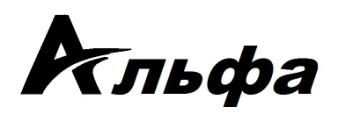 ООО «АЛЬФА»*Изготовим любой вид трубы, с любым загибом  Ǿ от 6 до 70 мм включительно, по вашим чертежам(в том числе из цветных металлов). Трубки, тройники, патрубки и т.д. и т. п.Эл. почта: alpha_58@mail.ru                    58pnz-58@mail.ruСайт:   http://alpha58.ru/Контактные телефоны:8-927-360-38-21, 8-937-449-28-11* Взвешивания проводились 3 классом точности весов по ГОСТ 24104-2001 с погрешностью в 2 грамма*Просим вас обратить внимание на то, что некоторые позиции могут быть как в цинке, так и крашенными. При заказе продукции необходимо уточнять покрытие изделия (без уточнения покрытия детали, организация ответственности за выбор покрытия не несет)*Организация предоставляет скидки в зависимости от объема приобретаемой продукции. Минимальный оптовый заказ на сумму 250т.р.предоставляется скидка в 3%; 500т.р-5%.* ООО «АЛЬФА» работает С НДС, ИП Стадников БЕЗ НДС. Все реквизиты и интересующую вас информацию вы можете найти в разделах нашего сайта* Взвешивания проводились 3 классом точности весов по ГОСТ 24104-2001 с погрешностью в 2 грамма*Просим вас обратить внимание на то, что некоторые позиции могут быть как в цинке, так и крашенными. При заказе продукции необходимо уточнять покрытие изделия (без уточнения покрытия детали, организация ответственности за выбор покрытия не несет)*Организация предоставляет скидки в зависимости от объема приобретаемой продукции. Минимальный оптовый заказ на сумму 250т.р.предоставляется скидка в 3%; 500т.р-5%.* ООО «АЛЬФА» работает С НДС, ИП Стадников БЕЗ НДС. Все реквизиты и интересующую вас информацию вы можете найти в разделах нашего сайта* Взвешивания проводились 3 классом точности весов по ГОСТ 24104-2001 с погрешностью в 2 грамма*Просим вас обратить внимание на то, что некоторые позиции могут быть как в цинке, так и крашенными. При заказе продукции необходимо уточнять покрытие изделия (без уточнения покрытия детали, организация ответственности за выбор покрытия не несет)*Организация предоставляет скидки в зависимости от объема приобретаемой продукции. Минимальный оптовый заказ на сумму 250т.р.предоставляется скидка в 3%; 500т.р-5%.* ООО «АЛЬФА» работает С НДС, ИП Стадников БЕЗ НДС. Все реквизиты и интересующую вас информацию вы можете найти в разделах нашего сайта* Взвешивания проводились 3 классом точности весов по ГОСТ 24104-2001 с погрешностью в 2 грамма*Просим вас обратить внимание на то, что некоторые позиции могут быть как в цинке, так и крашенными. При заказе продукции необходимо уточнять покрытие изделия (без уточнения покрытия детали, организация ответственности за выбор покрытия не несет)*Организация предоставляет скидки в зависимости от объема приобретаемой продукции. Минимальный оптовый заказ на сумму 250т.р.предоставляется скидка в 3%; 500т.р-5%.* ООО «АЛЬФА» работает С НДС, ИП Стадников БЕЗ НДС. Все реквизиты и интересующую вас информацию вы можете найти в разделах нашего сайта* Взвешивания проводились 3 классом точности весов по ГОСТ 24104-2001 с погрешностью в 2 грамма*Просим вас обратить внимание на то, что некоторые позиции могут быть как в цинке, так и крашенными. При заказе продукции необходимо уточнять покрытие изделия (без уточнения покрытия детали, организация ответственности за выбор покрытия не несет)*Организация предоставляет скидки в зависимости от объема приобретаемой продукции. Минимальный оптовый заказ на сумму 250т.р.предоставляется скидка в 3%; 500т.р-5%.* ООО «АЛЬФА» работает С НДС, ИП Стадников БЕЗ НДС. Все реквизиты и интересующую вас информацию вы можете найти в разделах нашего сайта* Взвешивания проводились 3 классом точности весов по ГОСТ 24104-2001 с погрешностью в 2 грамма*Просим вас обратить внимание на то, что некоторые позиции могут быть как в цинке, так и крашенными. При заказе продукции необходимо уточнять покрытие изделия (без уточнения покрытия детали, организация ответственности за выбор покрытия не несет)*Организация предоставляет скидки в зависимости от объема приобретаемой продукции. Минимальный оптовый заказ на сумму 250т.р.предоставляется скидка в 3%; 500т.р-5%.* ООО «АЛЬФА» работает С НДС, ИП Стадников БЕЗ НДС. Все реквизиты и интересующую вас информацию вы можете найти в разделах нашего сайта* Взвешивания проводились 3 классом точности весов по ГОСТ 24104-2001 с погрешностью в 2 грамма*Просим вас обратить внимание на то, что некоторые позиции могут быть как в цинке, так и крашенными. При заказе продукции необходимо уточнять покрытие изделия (без уточнения покрытия детали, организация ответственности за выбор покрытия не несет)*Организация предоставляет скидки в зависимости от объема приобретаемой продукции. Минимальный оптовый заказ на сумму 250т.р.предоставляется скидка в 3%; 500т.р-5%.* ООО «АЛЬФА» работает С НДС, ИП Стадников БЕЗ НДС. Все реквизиты и интересующую вас информацию вы можете найти в разделах нашего сайта№ТоварФотоВес1 детали в граммахЦена в рубляхЦена в рубляхКоличество№ТоварФотоВес1 детали в граммахбез НДС(розница)с НДС(+18%)Количество1Подводящая труба насоса охлаждения (труба помпы) ВАЗ-2108Двигатель ВАЗ-21083 и их модификации (карбюратор)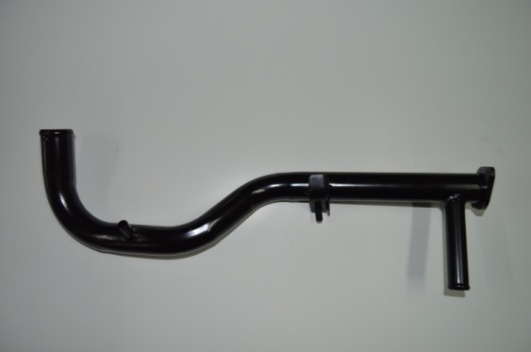 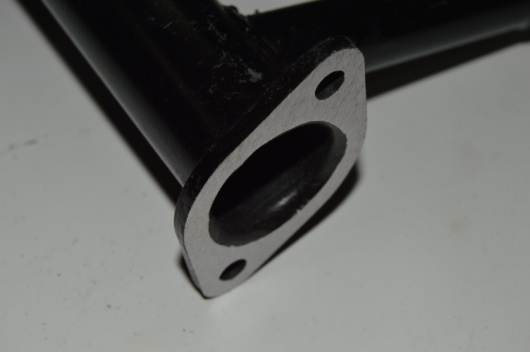 5272Подводящая труба насоса охлаждения (труба помпы) ВАЗ-21101.5 л (72 л.с.) 8-ми клап.(карбюраторная) Двигатель ВАЗ-21101.5 л (78 л.с.) 8-ми клап. Двигатель ВАЗ-2111  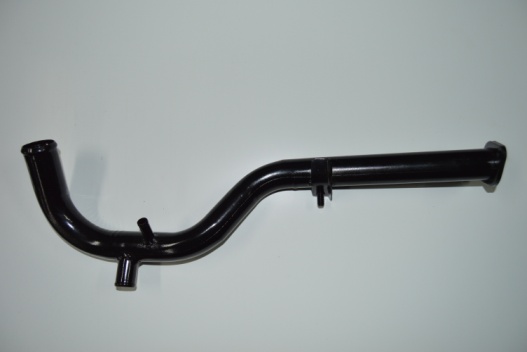 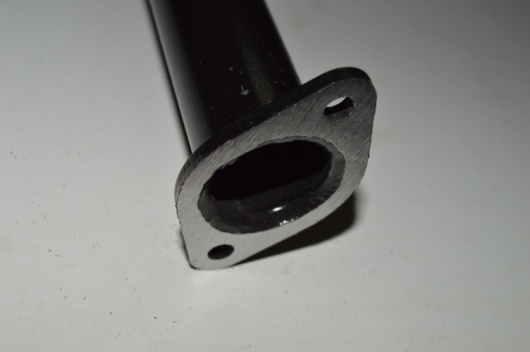 4963Подводящая труба насоса охлаждения (труба помпы) ВАЗ-2112“Kalina”,“Kalina-2”,“Granta”,“Priora”  1.6 л (89 л.с.) 16-ти клап. Двигатель ВАЗ-211241.5 л (93 л.с.) 16-ти клап. Двигатель ВАЗ-2112  1.6 л (81 л.с.) 8-ми клап. Двигатель ВАЗ-211141.6 л (82 л.с.) 8-ми клап. Двигатель ВАЗ-11183(он же ВАЗ-211141.6 л (98 л.с.) 16-ти клап. Двигатель ВАЗ-21126 (он же ВАЗ-11186)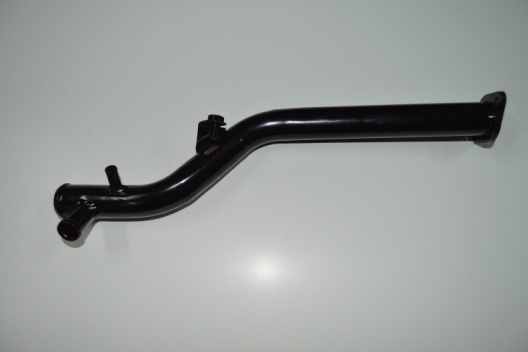 4034Подводящая труба насоса охлаждения (труба помпы) “Kalina”  1.4 л (89 л.с.) 16-ти клап. Двигатель ВАЗ -11184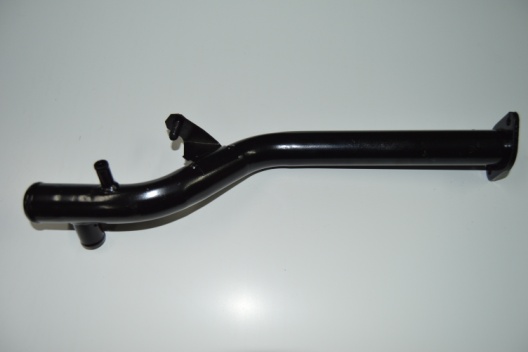 4025Подводящая труба насоса охлаждения (труба помпы) “Granta”  1.6 л (87 л.с.) 8-ми клап. Двигатель ВАЗ-21116 (он же ВАЗ-11186)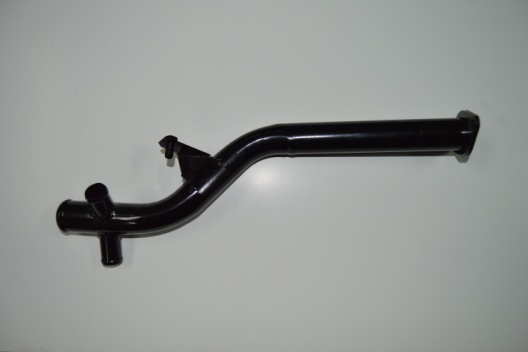 4056Подводящая труба насоса охлаждения (труба помпы)“Priora”,  “Kalina 2”, “Granta”, “ Vesta”, “ Xray”      1.6 л (106 л.с.) 16-ти клап. Двигатель ВАЗ-21127 (он же ВАЗ-21129)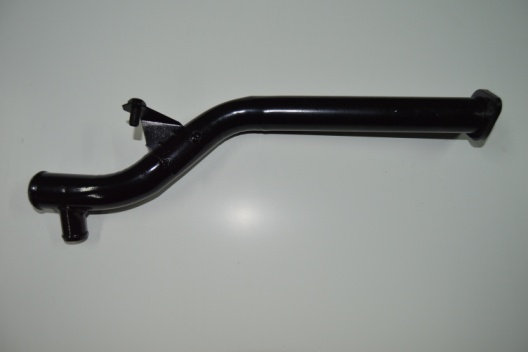 3827Подводящая труба насоса охлаждения (труба помпы) “ Vesta”,  “ Xray”1.8 л (122 л.с.) 16-ти клап. Двигатель ВАЗ-211798Подводящая труба насоса охлаждения (труба помпы)         “Ока” 11111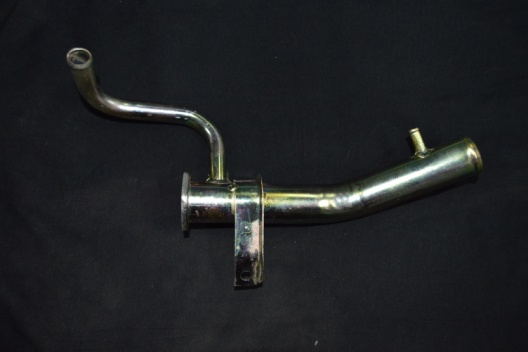 3089Подводящая труба насоса охлаждения (труба помпы заводская крашенная) ВАЗ-2101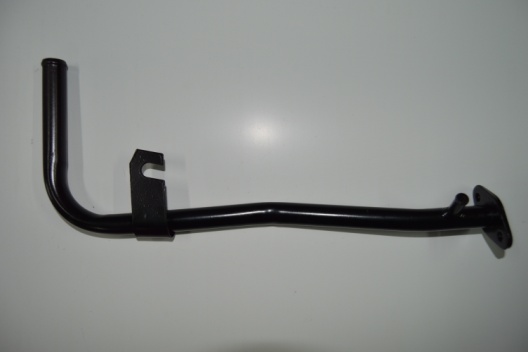 17310Подводящая труба насоса охлаждения (труба помпы заводская) ВАЗ-2101 (цинк)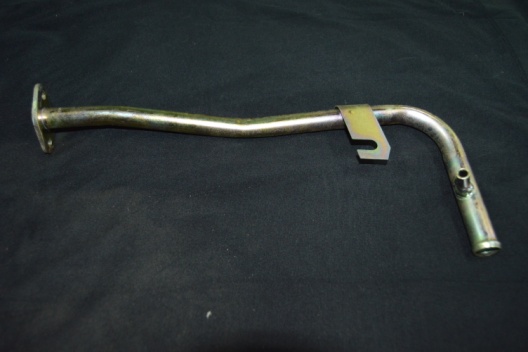 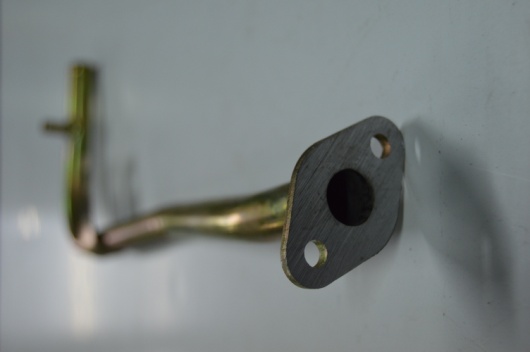 16511Подводящая труба насоса охлаждения (труба помпы) ВАЗ-2101 (цинк)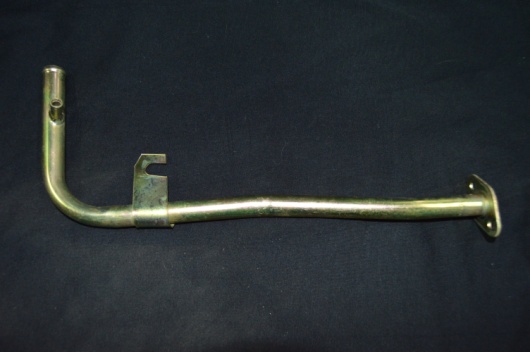 15412Подводящая труба насоса охлаждения (труба помпы крашенная) ВАЗ-2101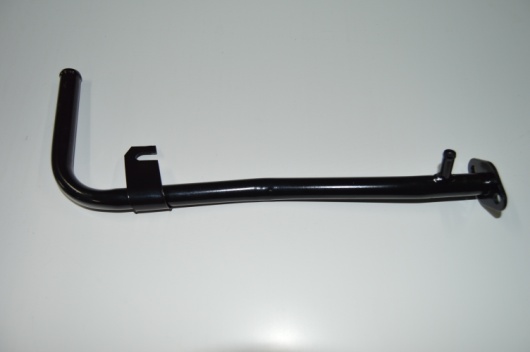 15913Подводящая труба насоса охлаждения “НИВА”  (крашеная)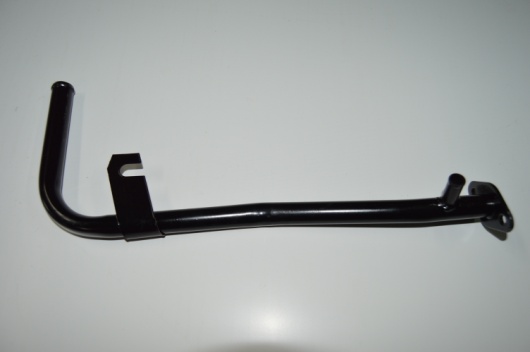 15914Труба головки блока цилиндров (заводская) ВАЗ-2101  (цинк)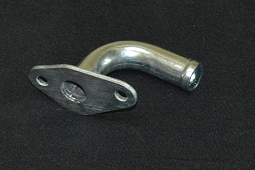 5115Труба головки блока цилиндров ВАЗ-2101  (цинк)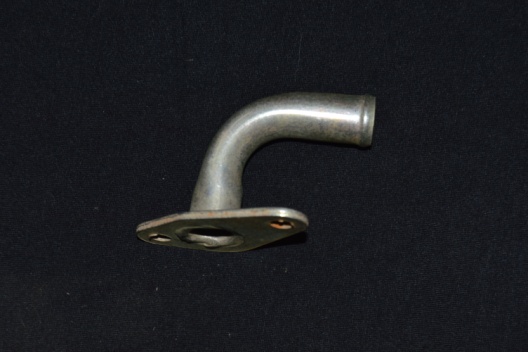 5316Труба печки (впускная заводская) ВАЗ-2101  (цинк)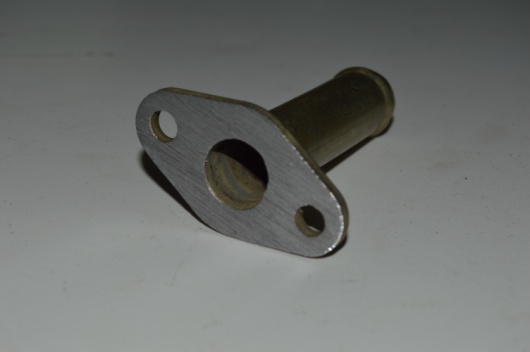 3817Труба печки (впускная) “НИВА”  (цинк)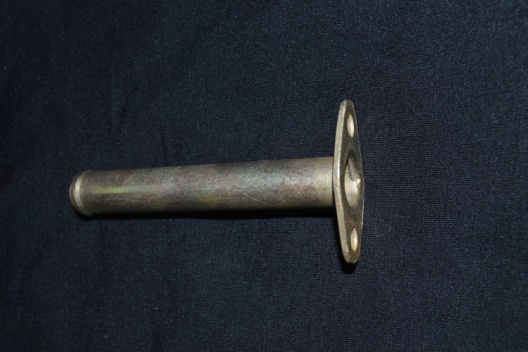 4318Труба печки (впускная) ВАЗ-2101  (цинк)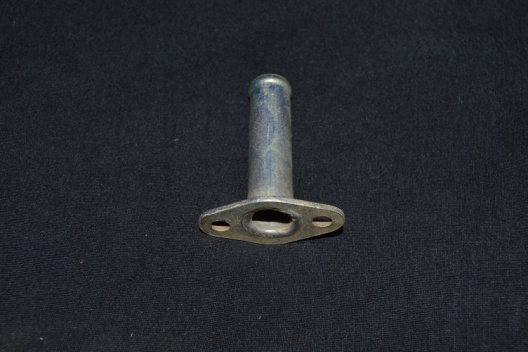 7519Труба печки (выпускная заводская) ВАЗ-2101  (цинк)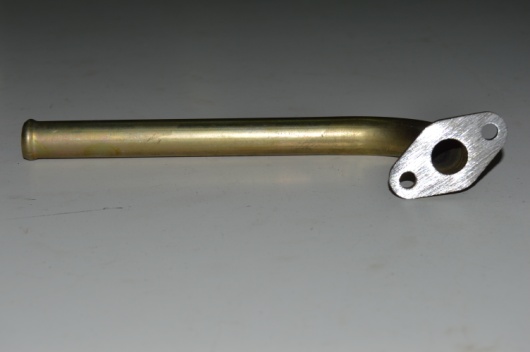 8820Труба печки (выпускная) “НИВА”  (цинк)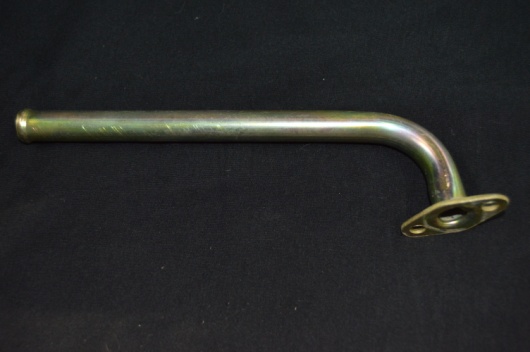 9021Труба печки (выпускная) ВАЗ-2101  (цинк)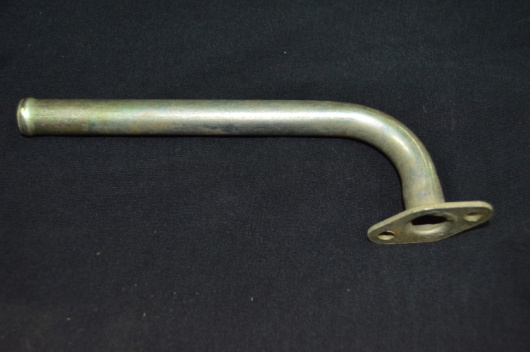 7522Втулка болта амортизатора ВАЗ-2101 (большая) D-16х1.5 мм,  L-68 мм (цинк)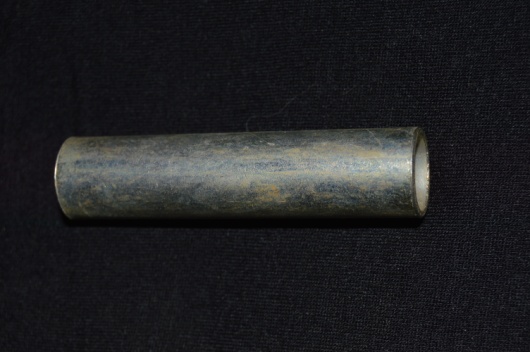 3523Втулка болта амортизатора ВАЗ-2101 (маленькая) D-16х1 мм,  L-32.5 мм  (черная) 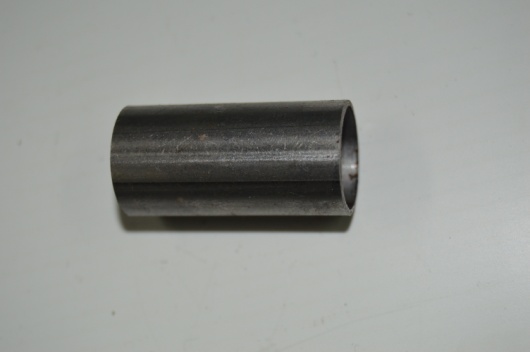 1024Втулка болта амортизатора ВАЗ-2101 (маленькая под резинку) D-16х1.5 мм,  L-32.5 мм  (черная)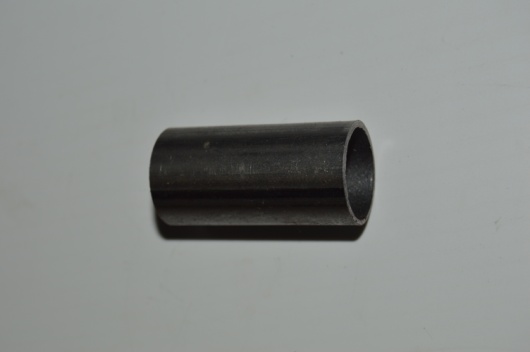 1625Втулка проставки D-16х1 мм,  L-50 мм (черная)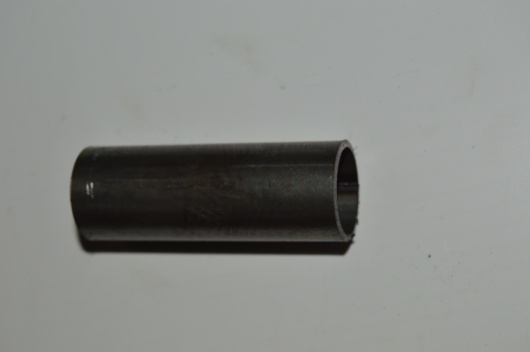 1726Гребёнка сидения ВАЗ-2101 (левая)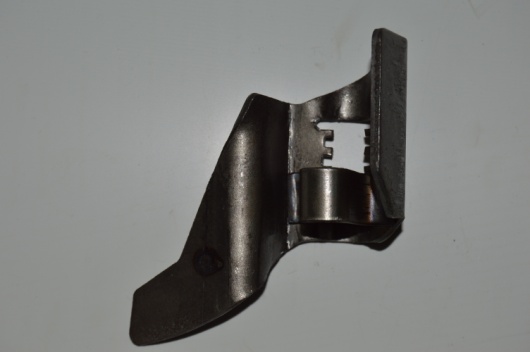 11427Гребёнка сидения ВАЗ-2101 (правая)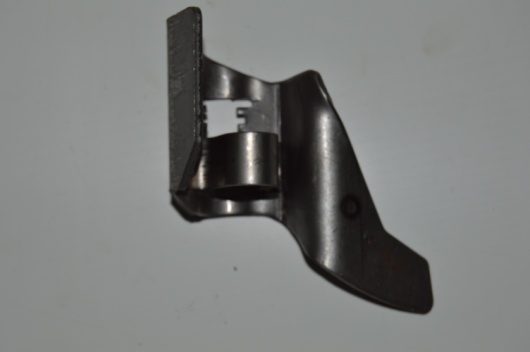 11428Наконечник глушителя (приварной) “ Kalina ”  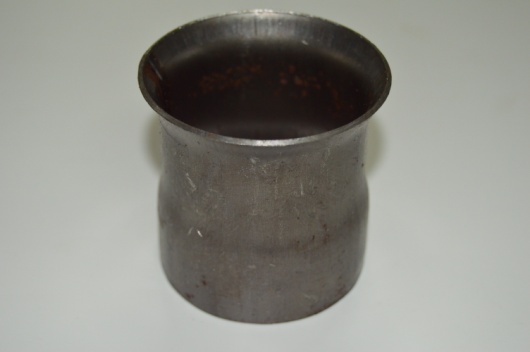 9929Наконечник глушителя (маленький – приварной) ВАЗ-2108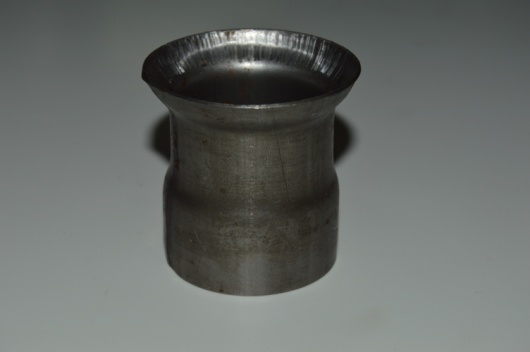 6430Наконечник глушителя (разрезной – под хомут)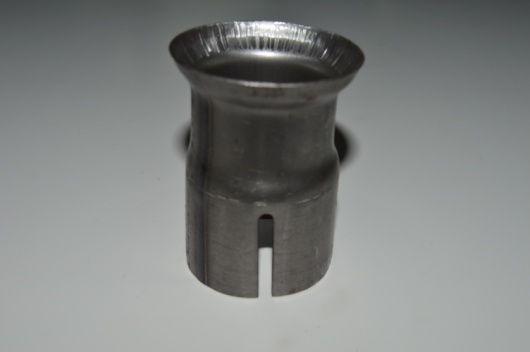 8531Хомут приёмной трубы  ВАЗ-2108 (крашеный)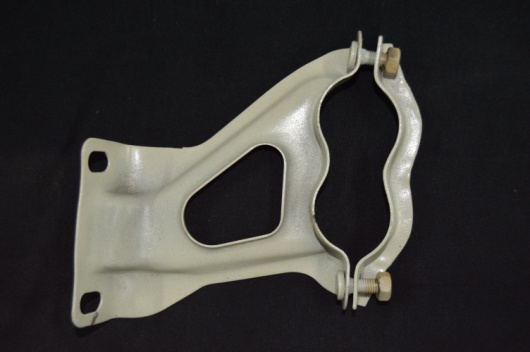 26232Шайба болта амортизатора ВАЗ-2101  D-32 мм, S(толщина)-5 мм, D-отверстия 12 мм (цинк)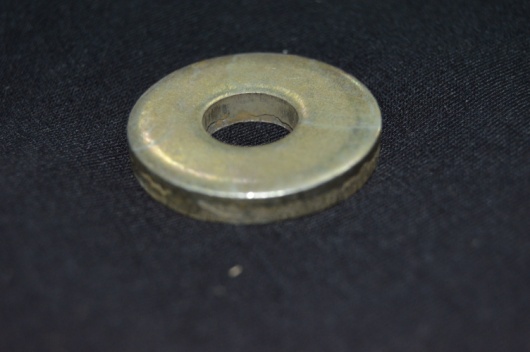 27ПЕРЕХОДНИКИ МЕТАЛЛИЧЕСКИЕПЕРЕХОДНИКИ МЕТАЛЛИЧЕСКИЕПЕРЕХОДНИКИ МЕТАЛЛИЧЕСКИЕПЕРЕХОДНИКИ МЕТАЛЛИЧЕСКИЕПЕРЕХОДНИКИ МЕТАЛЛИЧЕСКИЕПЕРЕХОДНИКИ МЕТАЛЛИЧЕСКИЕПЕРЕХОДНИКИ МЕТАЛЛИЧЕСКИЕ33Трубка удлинителя (переходник шлангов) D-6 мм (крашеная/цинк)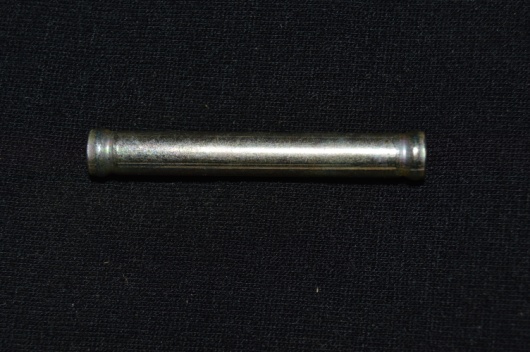 734Трубка удлинителя (переходник шлангов) D-8 мм (крашеная/цинк)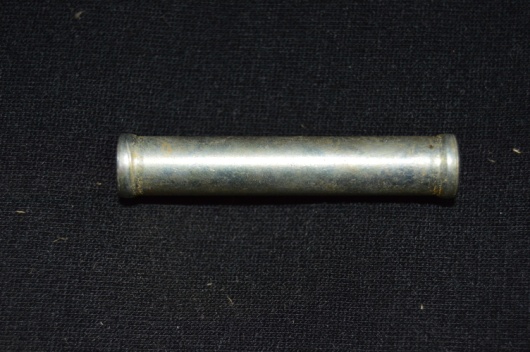 835Трубка удлинителя (переходник шлангов) D-10 мм (крашеная/цинк)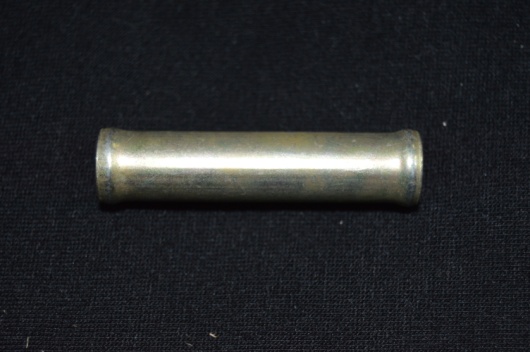 1136Трубка удлинителя (переходник шлангов) D-12мм (крашеная/цинк)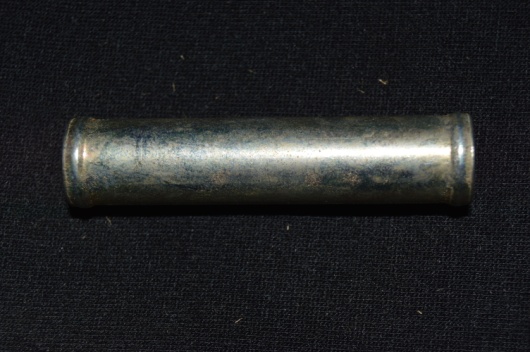 1437Трубка удлинителя (переходник шлангов) D-14 мм (крашеная/цинк)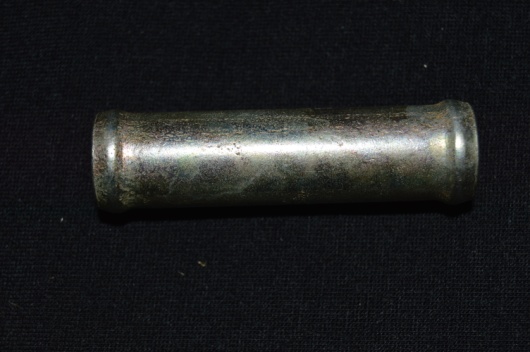 1738Трубка удлинителя (переходник шлангов) D-16 мм (крашеная/цинк)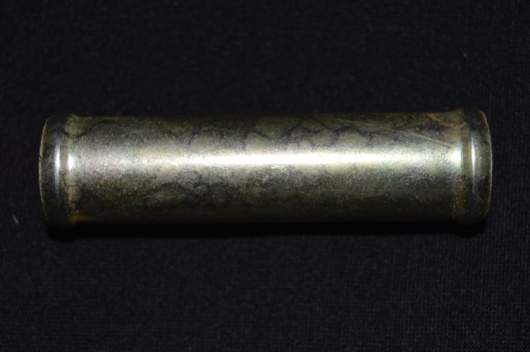 1839Трубка удлинителя (переходник шлангов) D-18 мм (крашеная/цинк)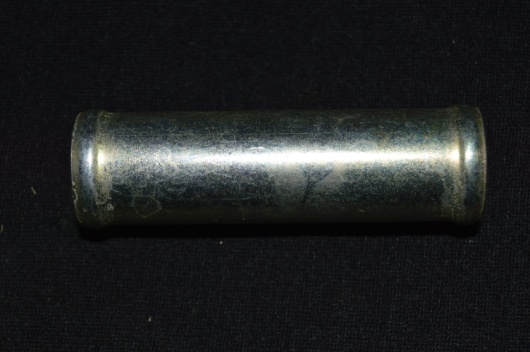 2440Трубка удлинителя (переходник шлангов) D-20 мм (крашеная/цинк)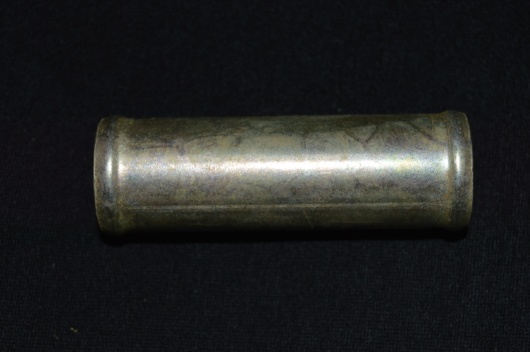 2741Трубка удлинителя (переходник шлангов) D-22 мм (крашеная/цинк)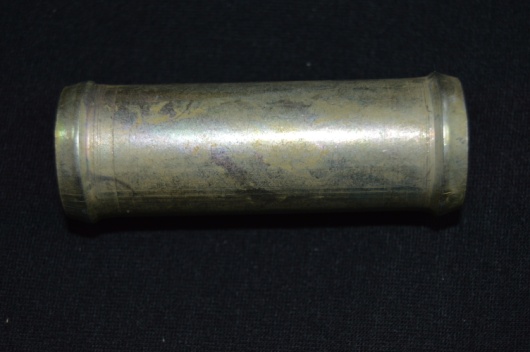 3142Трубка удлинителя (переходник шлангов) D-25 мм (крашеная/цинк)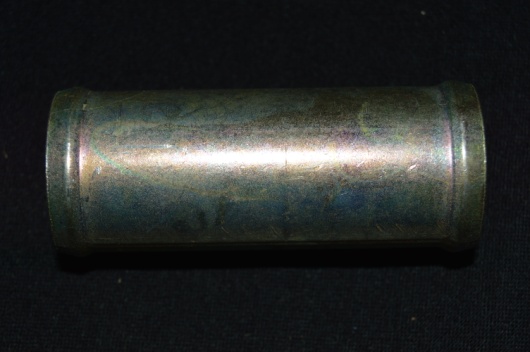 3543Трубка удлинителя (переходник шлангов) D-28 мм (крашеная/цинк)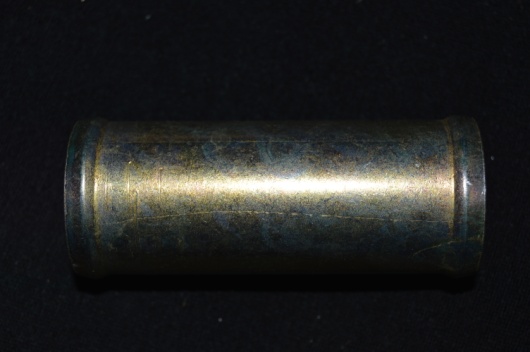 4144Трубка удлинителя (переходник шлангов) D-30 мм (крашеная)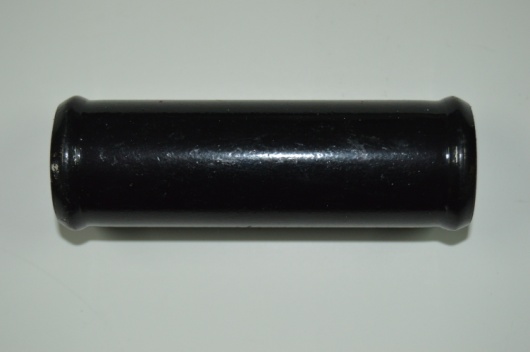 6745Трубка удлинителя (переходник шлангов) D-32 мм (крашеная)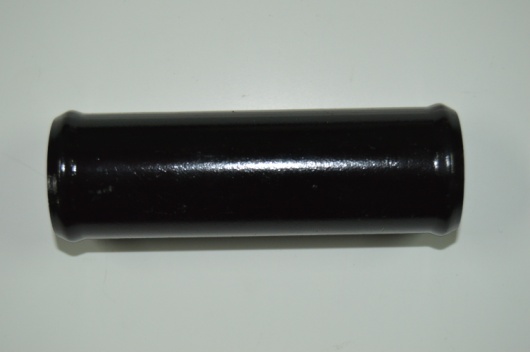 7146Трубка удлинителя (переходник шлангов) D-36 мм (крашеная)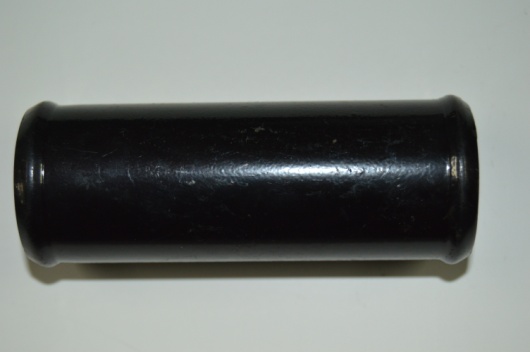 7847Трубка удлинителя (переходник шлангов) D-38 мм (крашеная)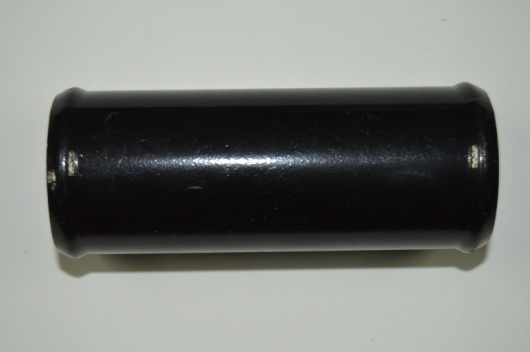 10048Трубка удлинителя (переходник шлангов) D-40 мм (крашеная)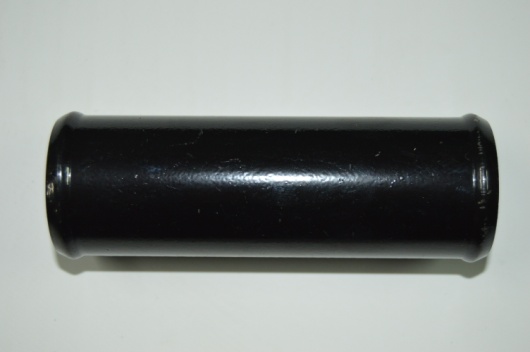 12949Трубка удлинителя (переходник шлангов) D-42 мм (крашеная)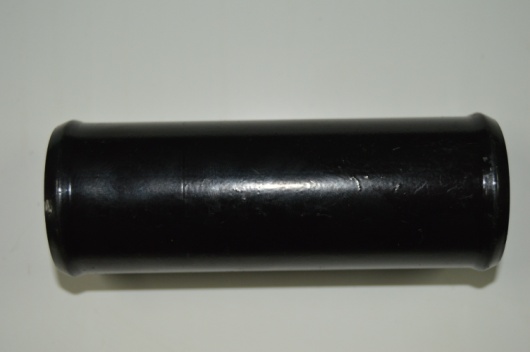 13750Трубка удлинителя (переходник шлангов) D-45 мм (крашеная)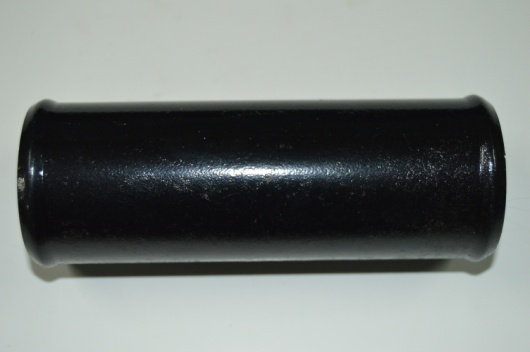 15751Трубка удлинителя (переходник шлангов) D-48 мм (крашеная)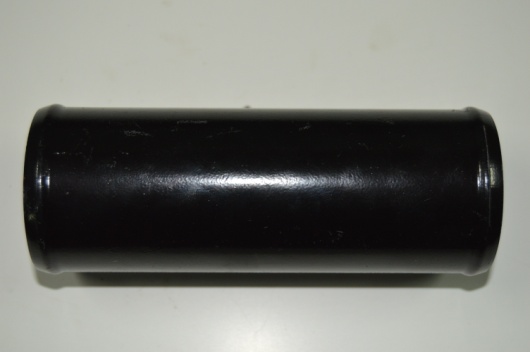 21052Трубка удлинителя (переходник шлангов) D-51 мм (крашеная)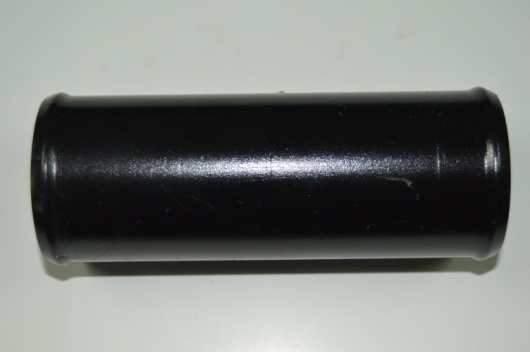 22753Трубка удлинителя (переходник шлангов) D-6х8 мм (крашеная/цинк)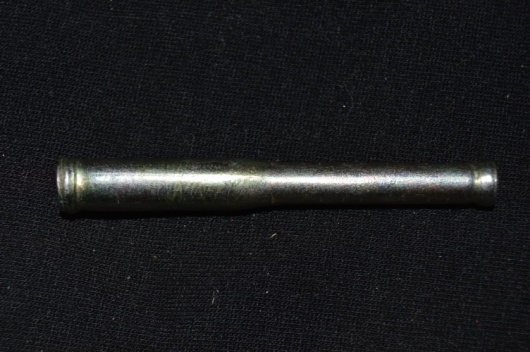 754Трубка удлинителя (переходник шлангов) D-6х10 мм (крашеная/цинк)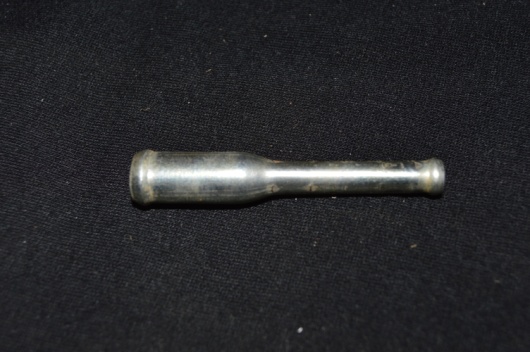 755Трубка удлинителя (переходник шлангов) D-8х10 мм (крашеная/цинк)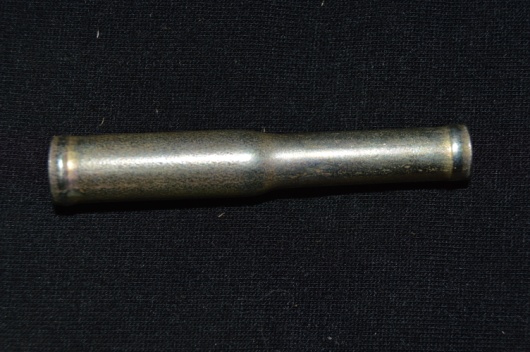 1256Трубка удлинителя (переходник шлангов) D-8х12 мм (крашеная/цинк)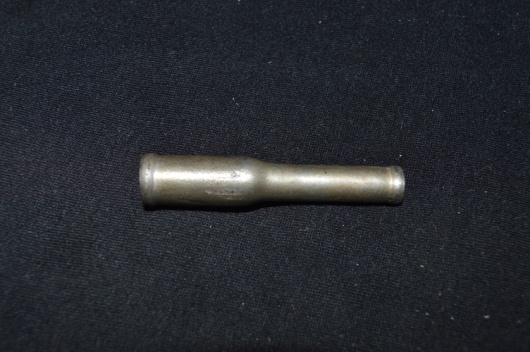 1257Трубка удлинителя (переходник шлангов) D-10х12 мм (крашеная/цинк)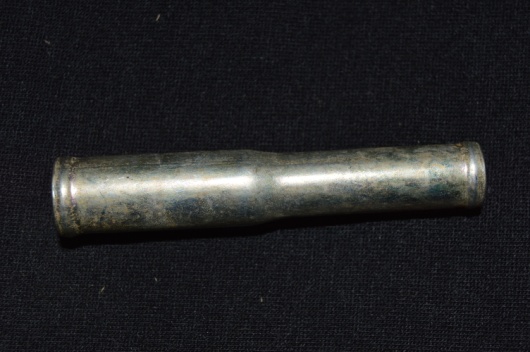 1558Трубка удлинителя (переходник шлангов) D-10х14 мм (крашеная/цинк)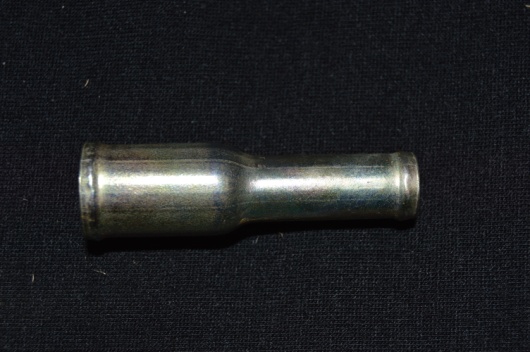 1359Трубка удлинителя (переходник шлангов) D-10х16 мм (крашеная/цинк)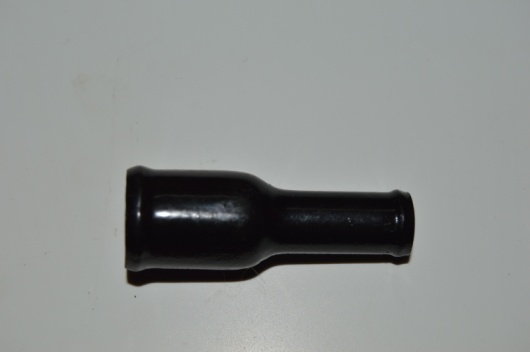 1260Трубка удлинителя (переходник шлангов) D-12х14 мм (крашеная/цинк)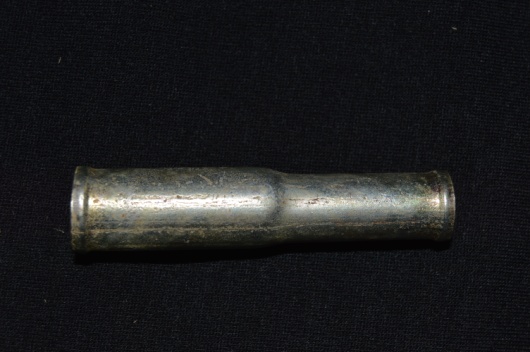 1761Трубка удлинителя (переходник шлангов) D-12х16 мм (крашеная/цинк)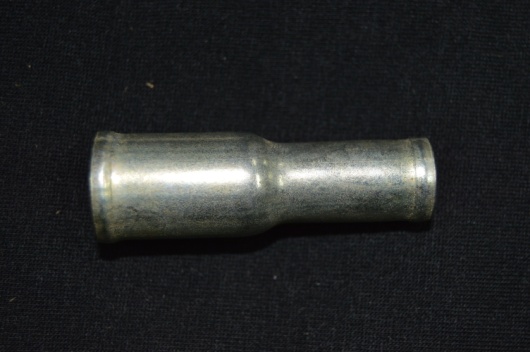 1562Трубка удлинителя (переходник шлангов) D-12х18 мм (крашеная/цинк)1763Трубка удлинителя (переходник шлангов) D-14х16 мм (крашеная/цинк)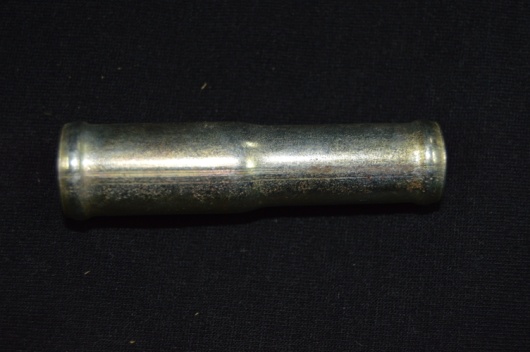 1864Трубка удлинителя (переходник шлангов) D-14х18 мм (крашеная/цинк)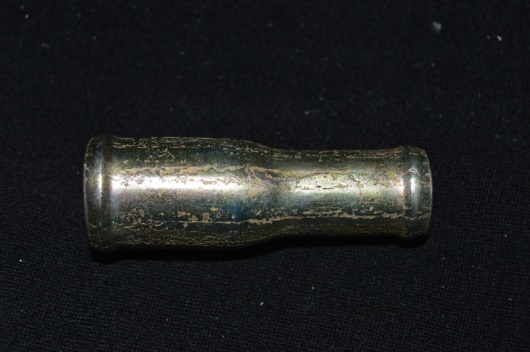 1965Трубка удлинителя (переходник шлангов) D-14х20 мм (крашеная/цинк)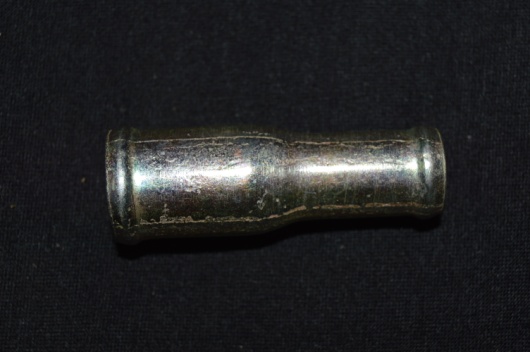 1866Трубка удлинителя (переходник шлангов) D-16х18 мм (крашеная/цинк)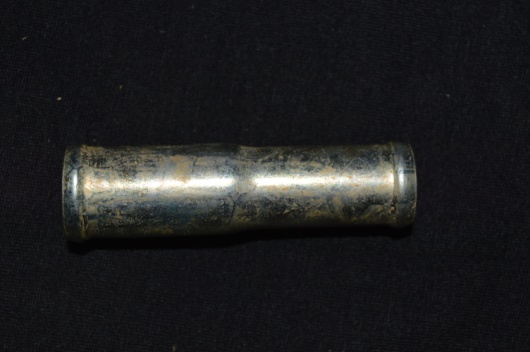 2367Трубка удлинителя (переходник шлангов) D-16х20 мм (крашеная)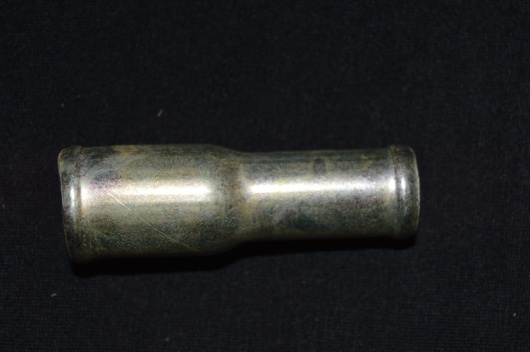 2368Трубка удлинителя (переходник шлангов) D-16х22 мм (крашеная)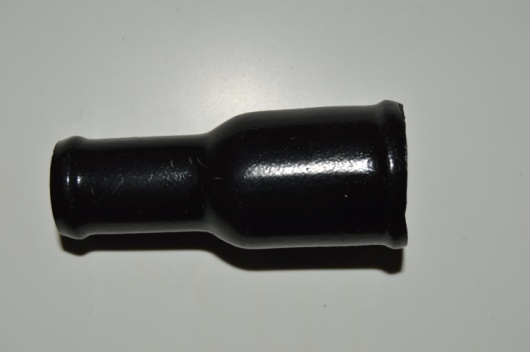 2469Трубка удлинителя (переходник шлангов) D-18х20 мм (крашеная/цинк)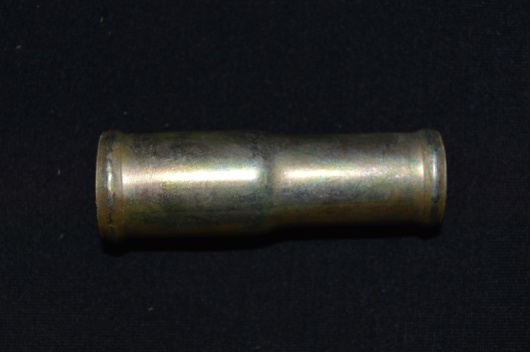 2670Трубка удлинителя (переходник шлангов) D-18х22 мм (крашеная)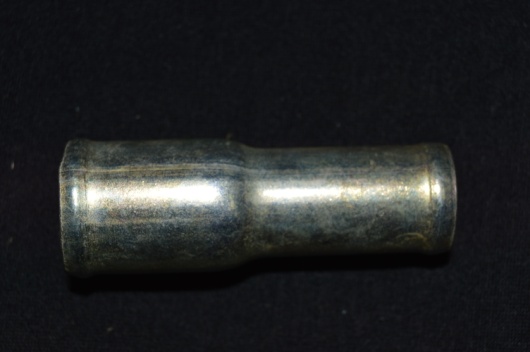 2771Трубка удлинителя (переходник шлангов) D-18х24 мм (крашеная)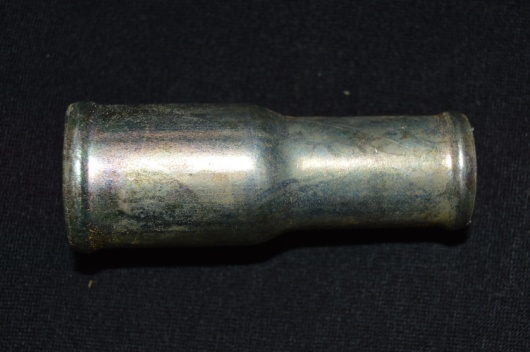 2772Трубка удлинителя (переходник шлангов) D-20х22 мм (крашеная/цинк)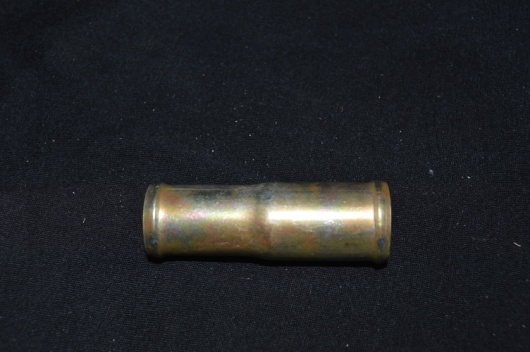 2973Трубка удлинителя (переходник шлангов) D-20х24 мм (крашеная)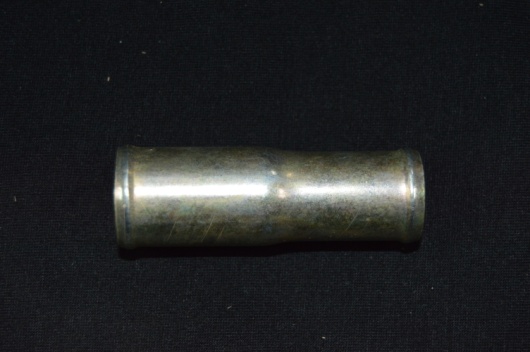 2974Трубка удлинителя (переходник шлангов) D-20х26 мм (крашеная)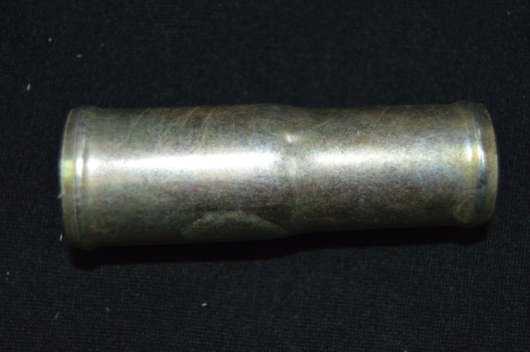 2975Трубка удлинителя (переходник шлангов) D-22х25 мм (крашеная)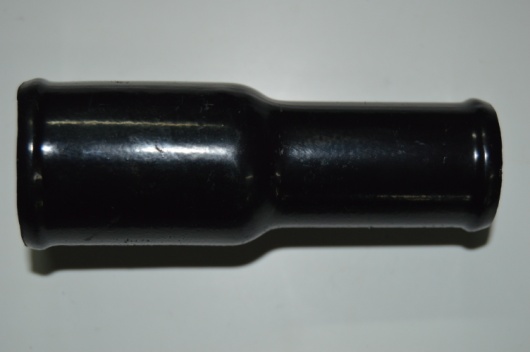 4276Трубка удлинителя (переходник шлангов) D-22х28 мм (крашеная)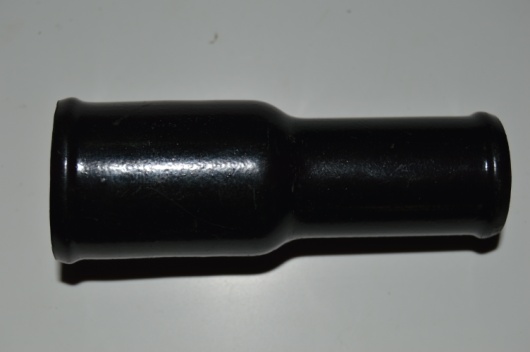 4377Трубка удлинителя (переходник шлангов) D-25х28 мм (крашеная)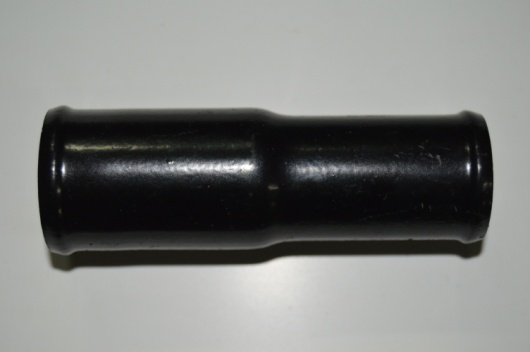 5078Трубка удлинителя (переходник шлангов) D-25х30 мм (крашеная)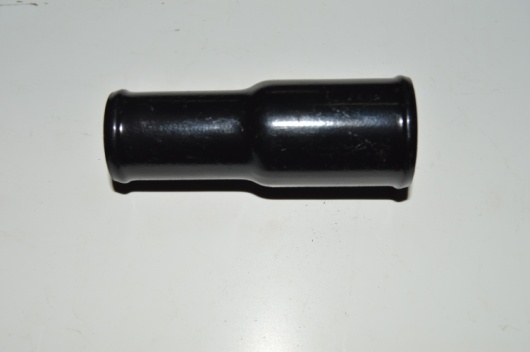 4679Трубка удлинителя (переходник шлангов) D-25х32 мм (крашеная)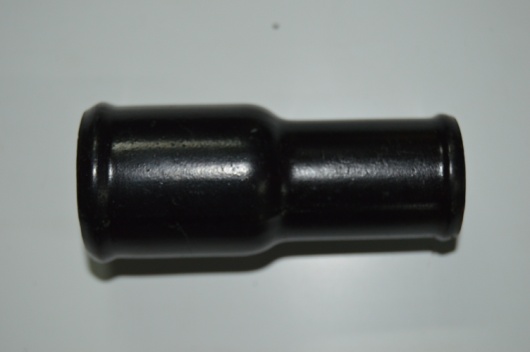 4880Трубка удлинителя (переходник шлангов) D-28х30 мм (крашеная)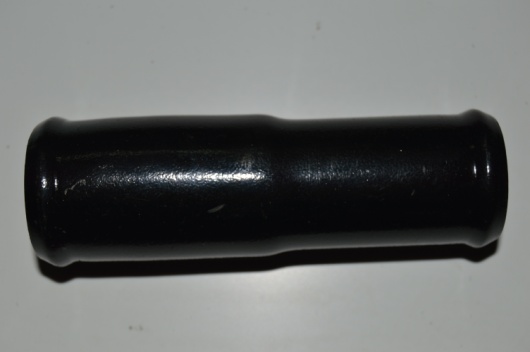 6581Трубка удлинителя (переходник шлангов) D-28х32 мм (крашеная)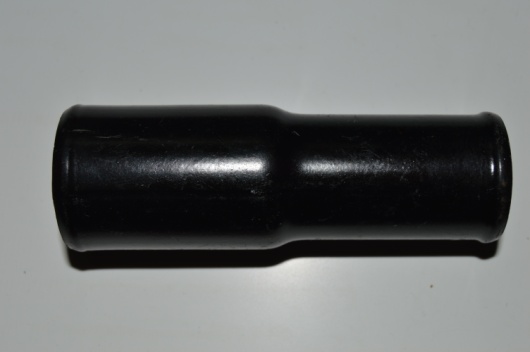 6582Трубка удлинителя (переходник шлангов) D-28х34 мм (крашеная)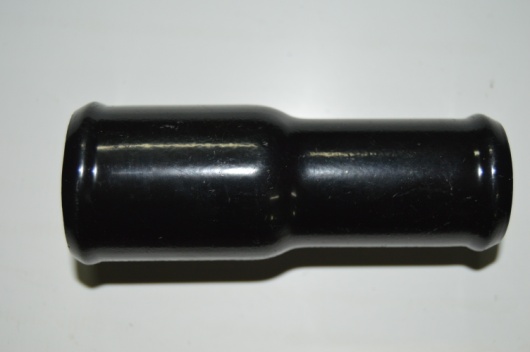 6583Трубка удлинителя (переходник шлангов) D-30х32 мм (крашеная)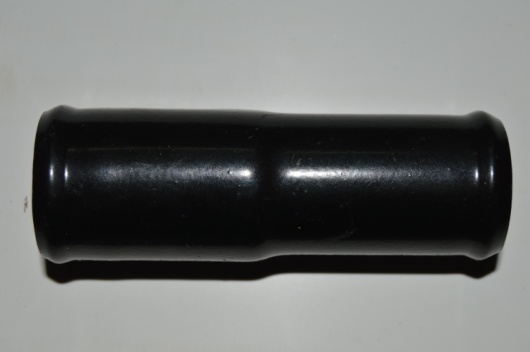 6584Трубка удлинителя (переходник шлангов) D-30х34 мм (крашеная)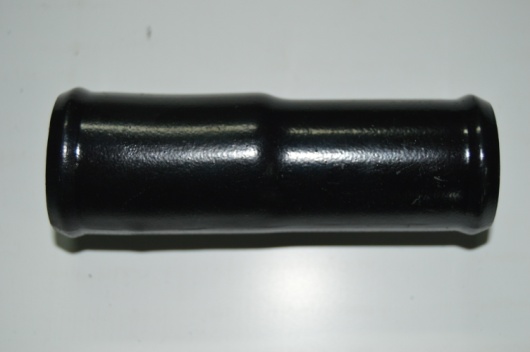 6685Трубка удлинителя (переходник шлангов) D-30х36 мм (крашеная)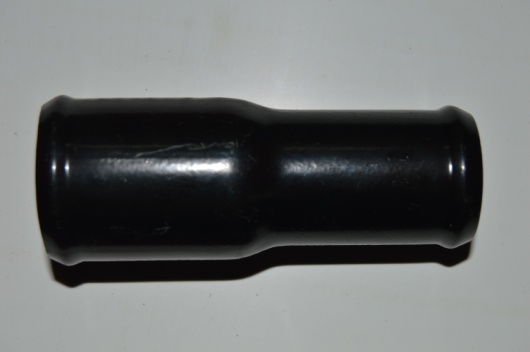 6786Трубка удлинителя (переходник шлангов) D-32х34 мм (крашеная)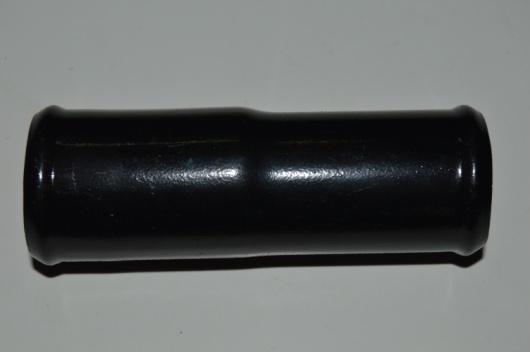 7187Трубка удлинителя (переходник шлангов) D-32х36 мм (крашеная)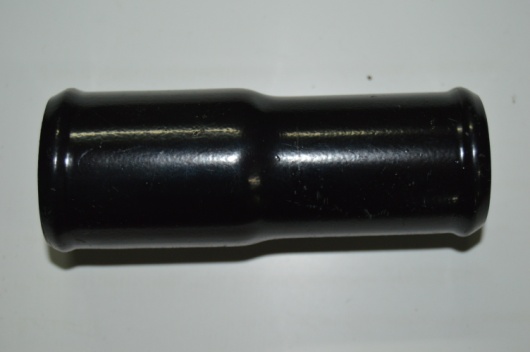 7188Трубка удлинителя (переходник шлангов) D-32х38 мм (крашеная)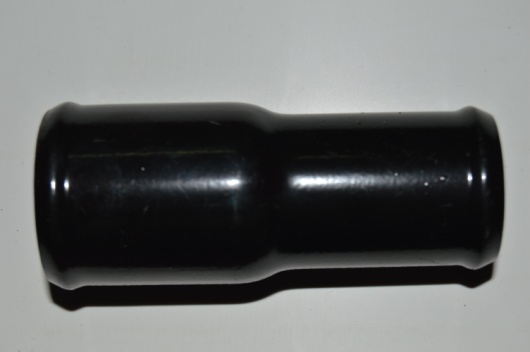 7189Трубка удлинителя (переходник шлангов) D-36х38 мм (крашеная)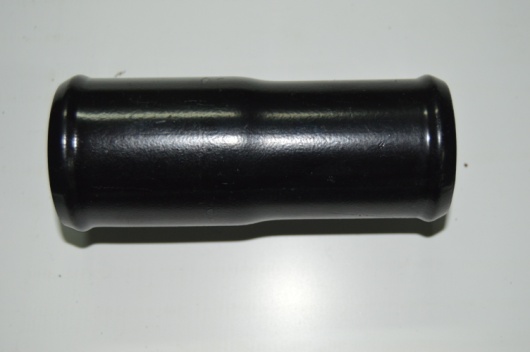 10890Трубка удлинителя (переходник шлангов) D-36х40 мм (крашеная)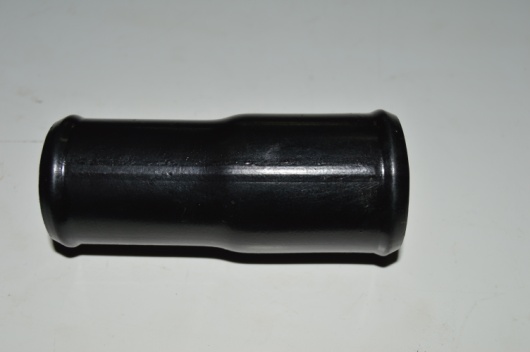 10791Трубка удлинителя (переходник шлангов) D-36х42 мм (крашеная)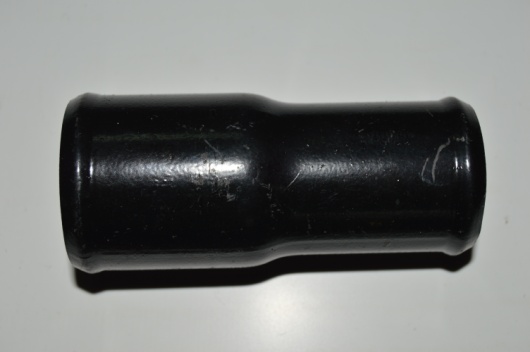 10592Трубка удлинителя (переходник шлангов) D-38х40 мм (крашеная)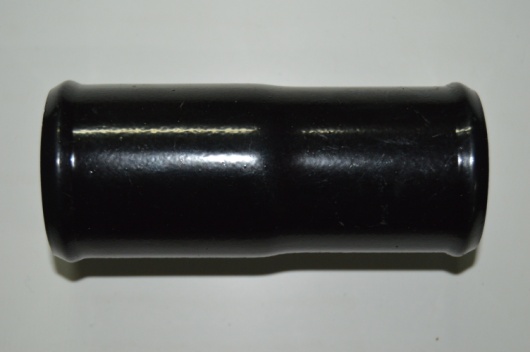 8293Трубка удлинителя (переходник шлангов) D-38х42 мм (крашеная)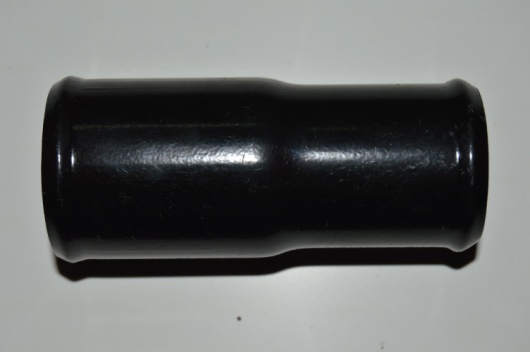 8494Трубка удлинителя (переходник шлангов) D-38х45мм (крашеная)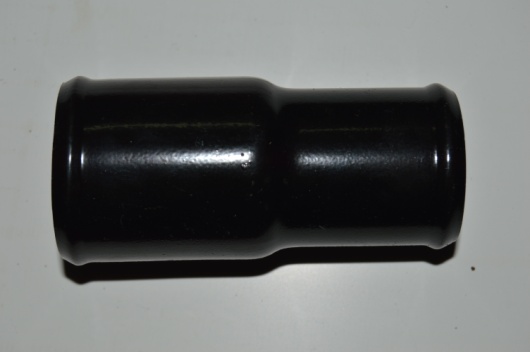 8595Трубка удлинителя (переходник шлангов) D-40х42 мм (крашеная)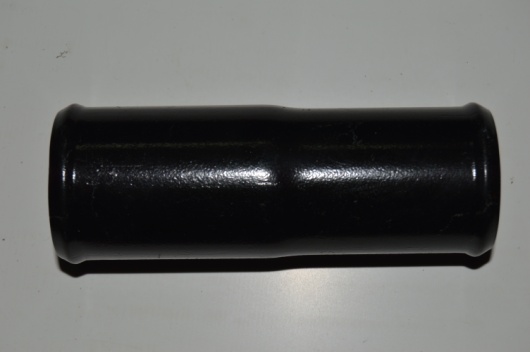 12896Трубка удлинителя (переходник шлангов) D-40х45 мм (крашеная)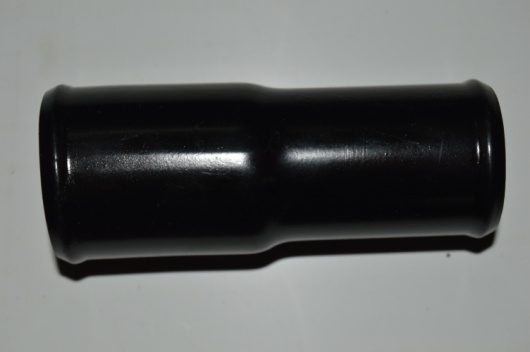 12897Трубка удлинителя (переходник шлангов) D-42х45 мм (крашеная)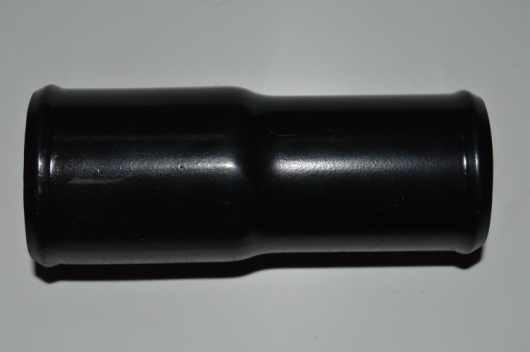 16098Трубка удлинителя (переходник шлангов) D-42х48 мм (крашеная)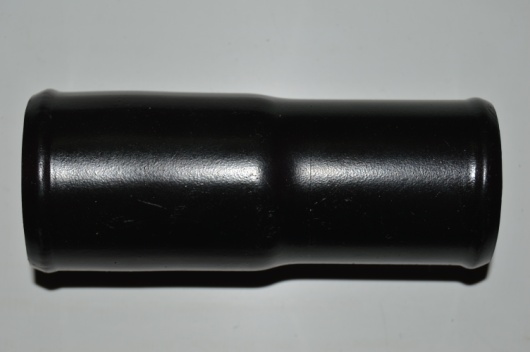 16799Трубка удлинителя (переходник шлангов) D-45х48 мм (крашеная)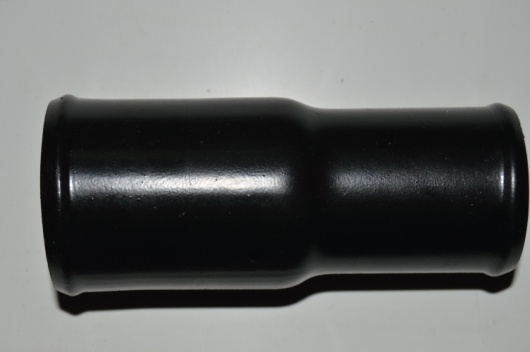 180100Трубка удлинителя (переходник шлангов) D-45х51 мм (крашеная)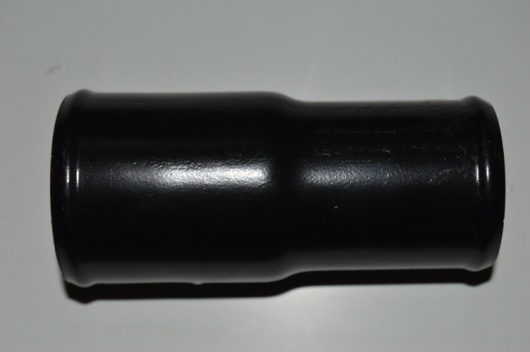 142101Трубка удлинителя (переходник шлангов) D-48х51 мм (крашеная)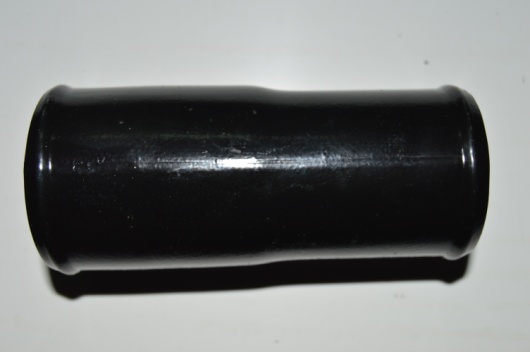 189102Трубка удлинителя (переходник шлангов) D-48х54 мм (крашеная)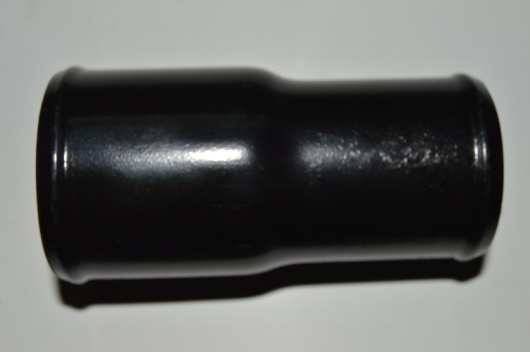 188103Трубка удлинителя (переходник шлангов) D-51х53 мм (крашеная)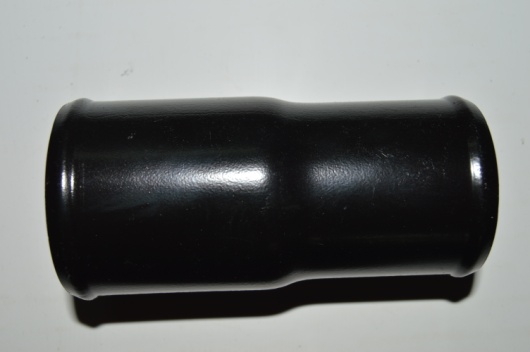 201104Трубка удлинителя (переходник шлангов) D-51х55 мм (крашеная)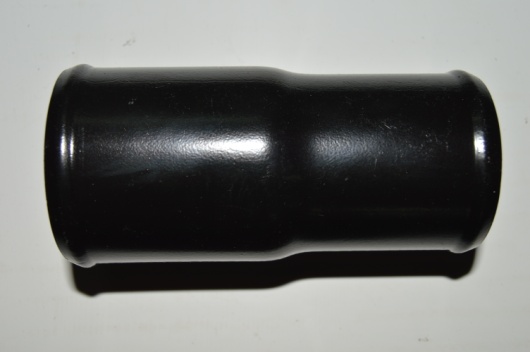 205105Трубка удлинителя (переходник шлангов) D-51х57 мм (крашеная)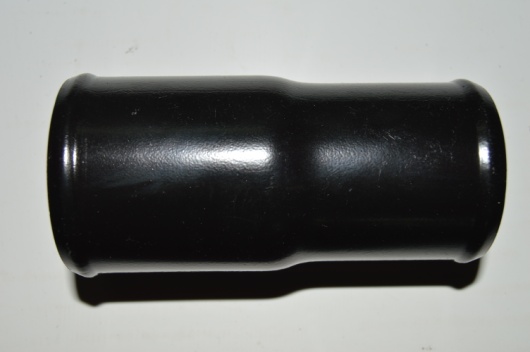 197ПЕРЕХОДНИКИ УГЛОВЫЕ (90º) МЕТАЛЛИЧЕСКИЕПЕРЕХОДНИКИ УГЛОВЫЕ (90º) МЕТАЛЛИЧЕСКИЕПЕРЕХОДНИКИ УГЛОВЫЕ (90º) МЕТАЛЛИЧЕСКИЕПЕРЕХОДНИКИ УГЛОВЫЕ (90º) МЕТАЛЛИЧЕСКИЕПЕРЕХОДНИКИ УГЛОВЫЕ (90º) МЕТАЛЛИЧЕСКИЕПЕРЕХОДНИКИ УГЛОВЫЕ (90º) МЕТАЛЛИЧЕСКИЕПЕРЕХОДНИКИ УГЛОВЫЕ (90º) МЕТАЛЛИЧЕСКИЕ106Трубка удлинителя (переходник шлангов) D-8 мм (угловой, ∟ под 90 º, крашеный/цинк)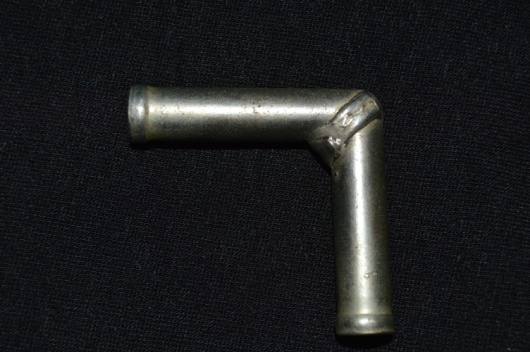 13107Трубка удлинителя (переходник шлангов) D-10 мм (угловой, ∟ под 90 º, крашеный/цинк)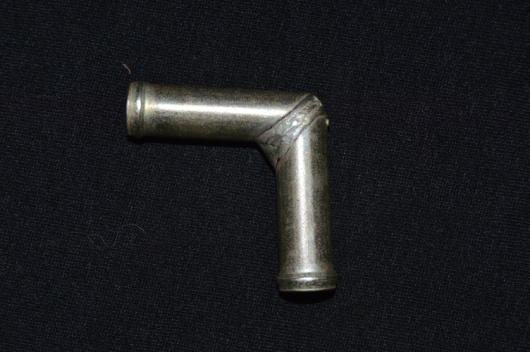 15108Трубка удлинителя (переходник шлангов) D-12 мм (угловой, ∟ под 90 º, крашеный/цинк)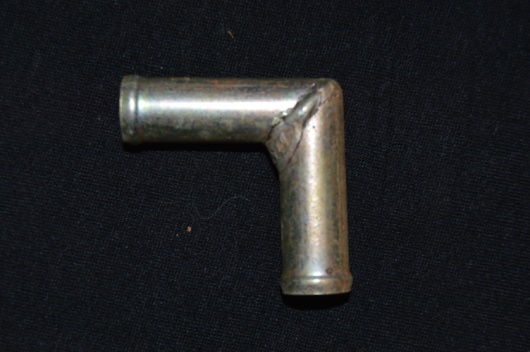 17109Трубка удлинителя (переходник шлангов) D-14 мм (угловой, ∟ под 90 º, крашеный/цинк)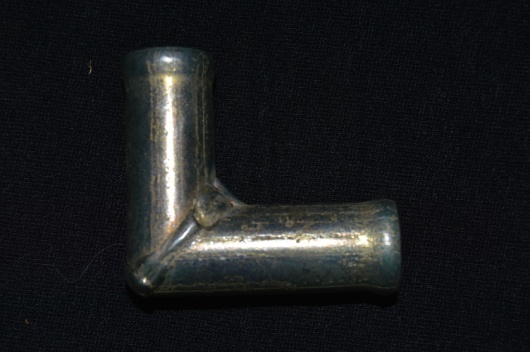 22110Трубка удлинителя (переходник шлангов) D-16 мм (угловой, ∟ под 90 º, крашеный/цинк)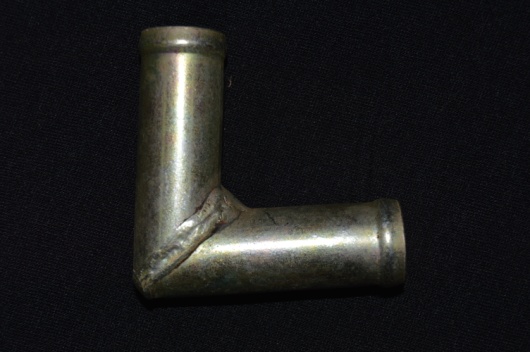 30111Трубка удлинителя (переходник шлангов) D-18 мм (угловой, ∟ под 90 º, крашеный/цинк)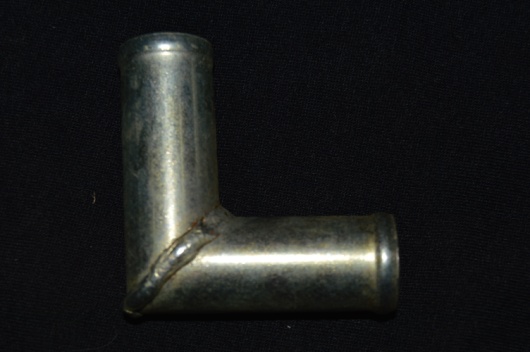 35112Трубка удлинителя (переходник шлангов) D-20 мм (угловой, ∟ под 90 º, крашеный/цинк)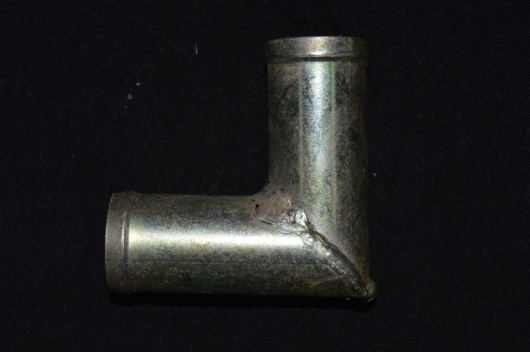 40113Трубка удлинителя (переходник шлангов) D-22 мм (угловой,∟ под 90 º, крашеный/цинк)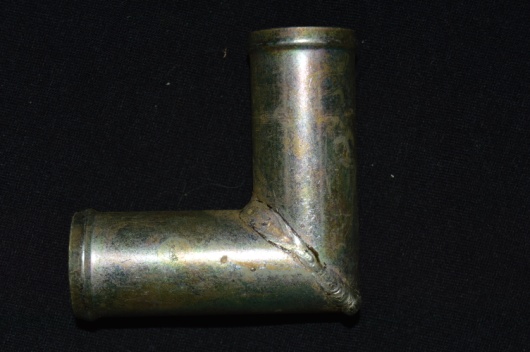 50114Трубка удлинителя (переходник шлангов) D-25 мм (угловой, ∟ под 90 º, крашеный)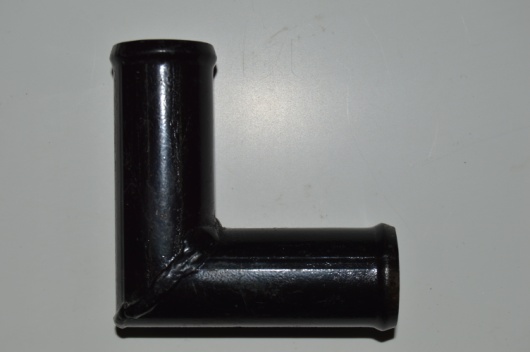 66115Трубка удлинителя (переходник шлангов) D-28 мм (угловой, ∟ под 90 º, крашеный)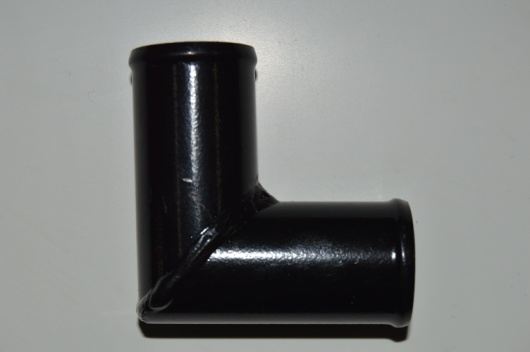 67116Трубка удлинителя (переходник шлангов) D-30 мм (угловой, ∟ под 90 º, крашеный)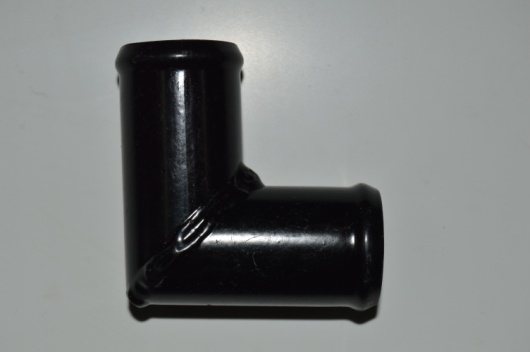 72117Трубка удлинителя (переходник шлангов) D-32 мм (угловой, ∟ под 90 º, крашеный)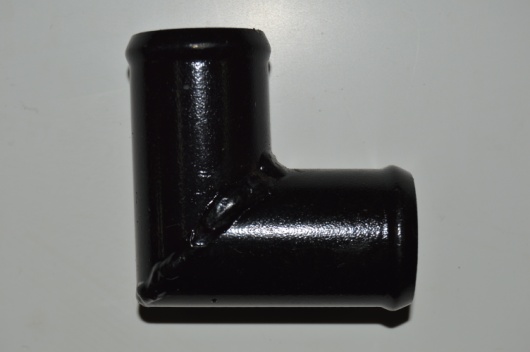 74118Трубка удлинителя (переходник шлангов) D-36 мм (угловой, ∟ под 90º, крашеный)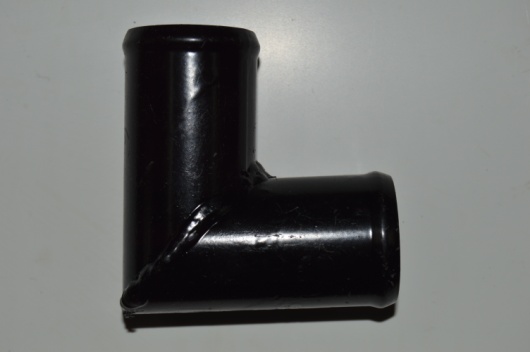 103119Трубка удлинителя (переходник шлангов) D-38 мм (угловой, ∟ под 90º, крашеный)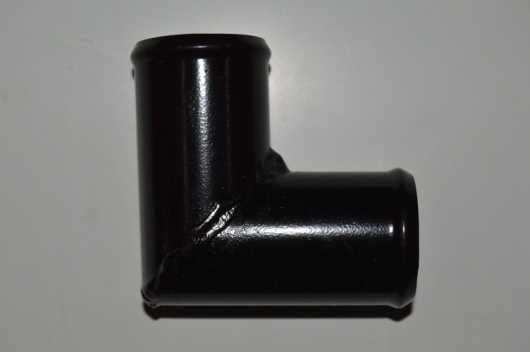 129120Трубка удлинителя (переходник шлангов) D-40 мм (угловой, ∟ под 90º, крашеный)130121Трубка удлинителя (переходник шлангов) D-42 мм (угловой, ∟ под 90º, крашеный)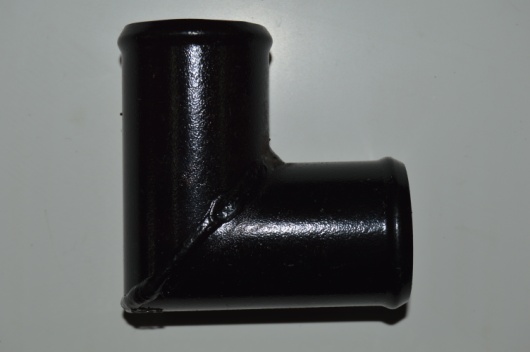 170122Трубка удлинителя (переходник шлангов) D-45 мм (угловой, ∟ под 90º, крашеный)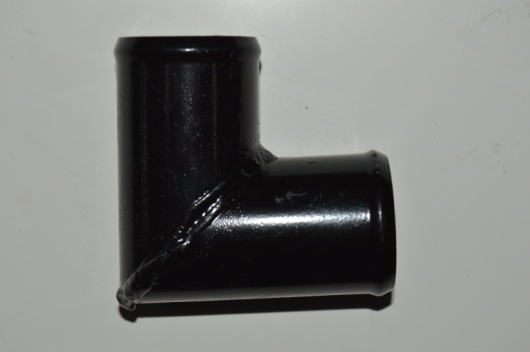 203123Трубка удлинителя (переходник шлангов) D-48 мм (угловой, ∟ под 90º, крашеный)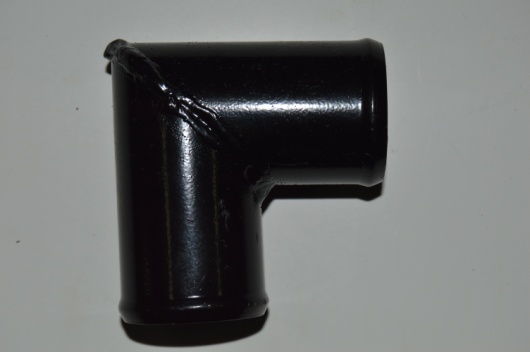 212124Трубка удлинителя (переходник шлангов) D-51 мм (угловой, ∟ под 90º, крашеный)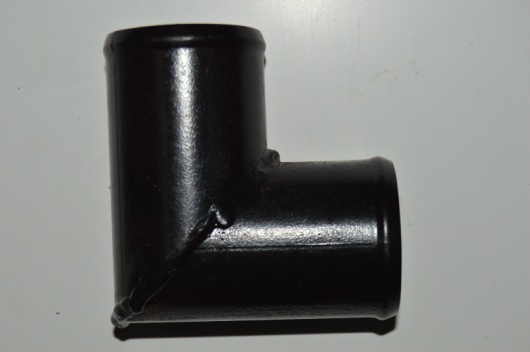 222ТРОЙНИКИ МЕТАЛЛИЧЕСКИЕТРОЙНИКИ МЕТАЛЛИЧЕСКИЕТРОЙНИКИ МЕТАЛЛИЧЕСКИЕТРОЙНИКИ МЕТАЛЛИЧЕСКИЕТРОЙНИКИ МЕТАЛЛИЧЕСКИЕТРОЙНИКИ МЕТАЛЛИЧЕСКИЕТРОЙНИКИ МЕТАЛЛИЧЕСКИЕ125Тройник охлаждения D-6х6 мм (цинк)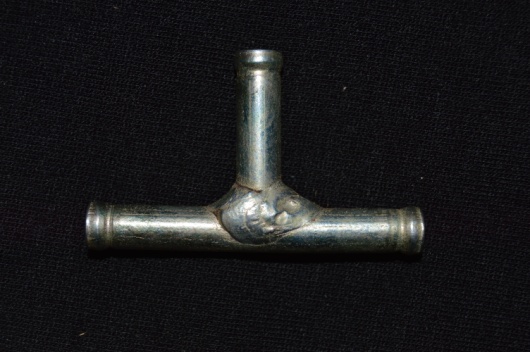 9126Тройник охлаждения D-8х6 мм  “СОЛЕКС” (тройник обратки)  ВАЗ-2101 (цинк)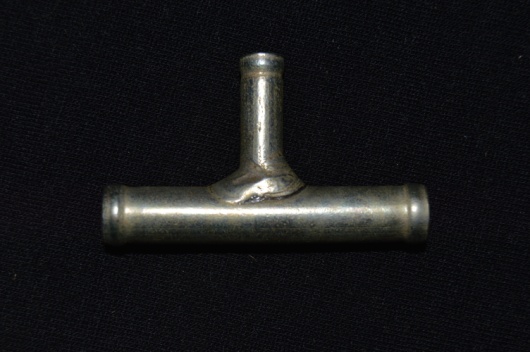 12127Тройник охлаждения D-8х8 мм (цинк)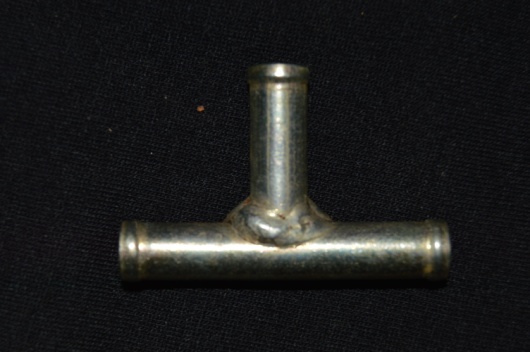 14128Тройник охлаждения D-10х10 мм (цинк)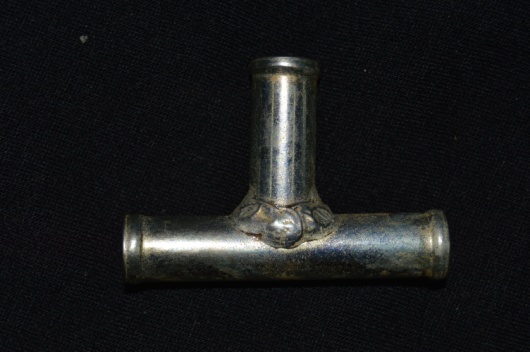 17129Тройник охлаждения D-12х10 мм (крашеный/цинк)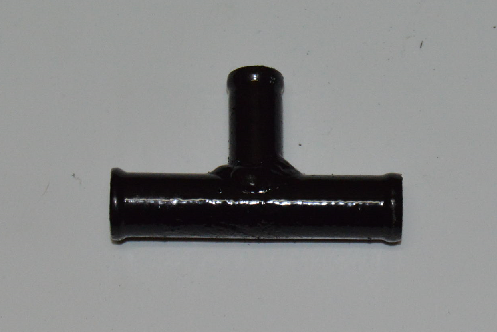 20130Тройник охлаждения D-12х12 мм (крашеный/цинк)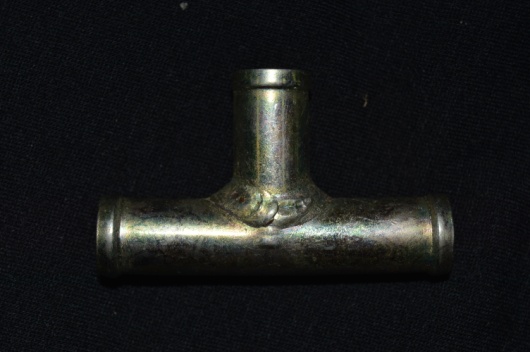 23131Тройник охлаждения D-14х12 мм (крашеный/цинк)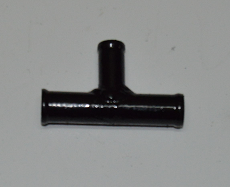 22132Тройник охлаждения D-14х14 мм (крашеный/цинк)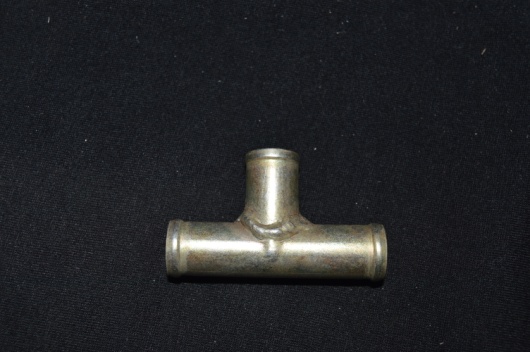 26133Тройник охлаждения D-16х8 мм (крашеный)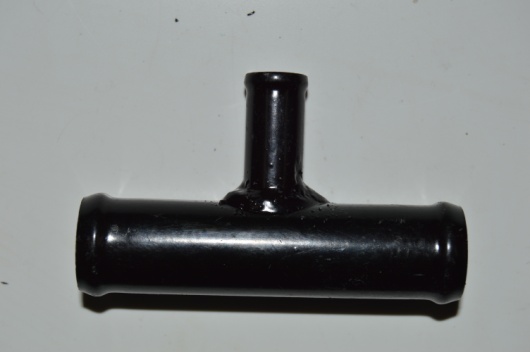 25134Тройник охлаждения D-16х10 мм (крашеный)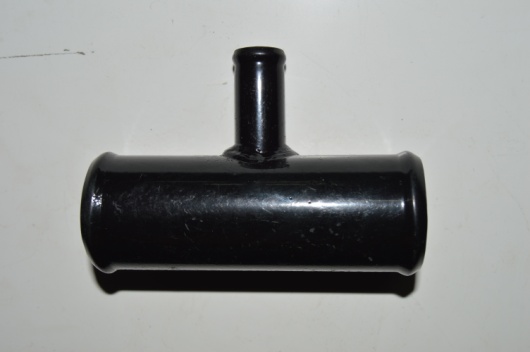 27135Тройник охлаждения D-16х14 мм (крашеный)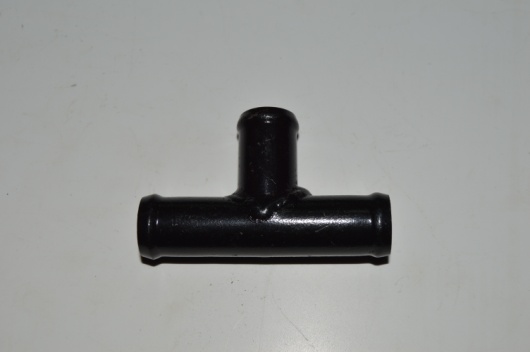 28136Тройник охлаждения D-16х16 мм  ВАЗ-2110 (крашеный)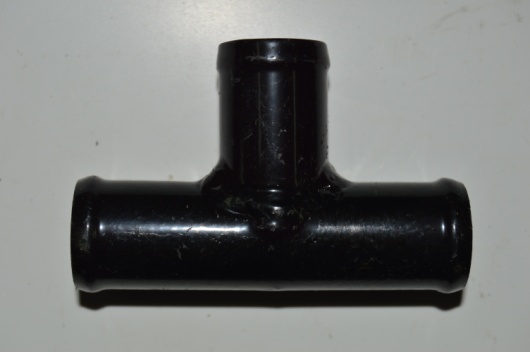 30137Тройник охлаждения D-18х8 мм (крашеный)28138Тройник охлаждения D-18х10 мм (крашеный)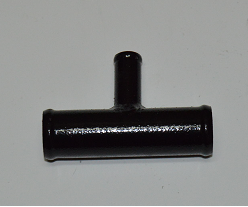 28139Тройник охлаждения D-18х14 мм (крашеный)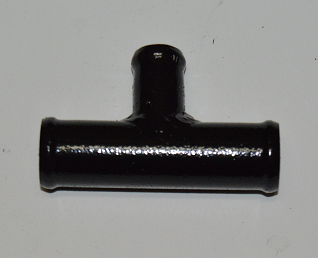 29140Тройник охлаждения D-18х16 мм (крашеный)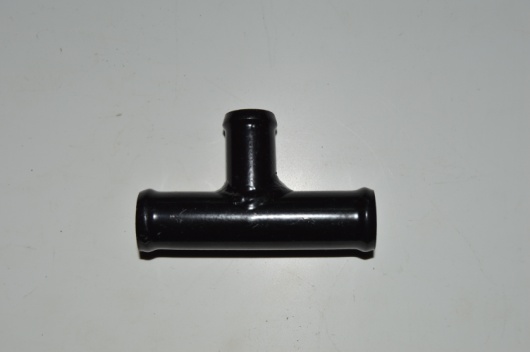 37141Тройник охлаждения D-18х18 мм  ВАЗ-2110  (крашеный)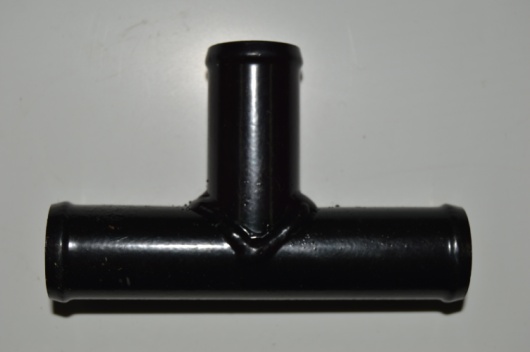 38142Тройник D-20х8 мм (сосок D-8 мм под вентильную резьбу) (крашеный)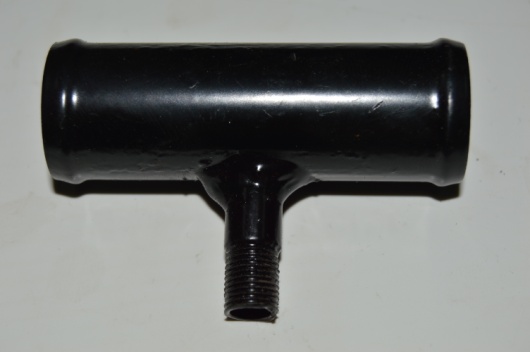 30143Тройник вентиляции картера. D-20х8 мм. Двигатель4216 (и их модификации ГАЗ/УАЗ) (крашеный/ цинк)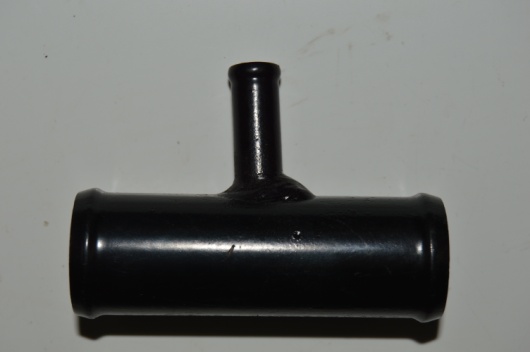 30144Тройник охлаждения D-20х10 мм (крашеный)33145Тройник охлаждения D-20х12 мм (крашеный)35146Тройник охлаждения D-20х14 мм (крашеный)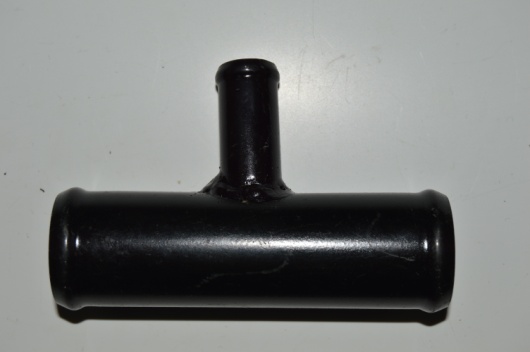 38147Тройник охлаждения D-20х16 мм (крашеный)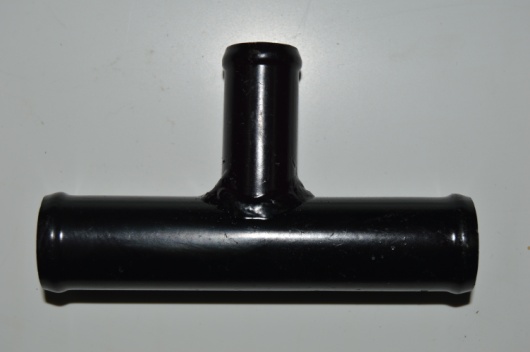 51148Тройник охлаждения D-20х18 мм (крашеный)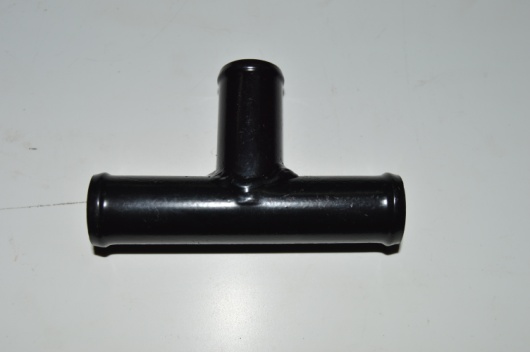 55149Тройник охлаждения D-20х20 мм  ВАЗ-2110 (крашеный)58150Тройник охлаждения D-22х22 мм (крашеный)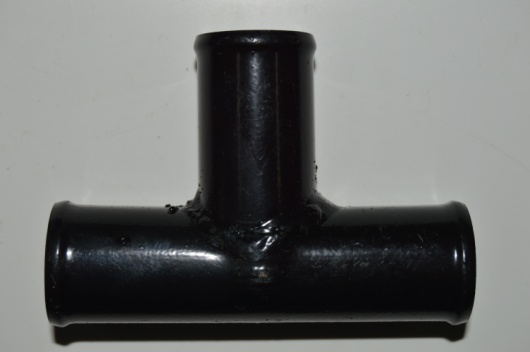 66151Тройник охлаждения D-25х16 мм (крашеный)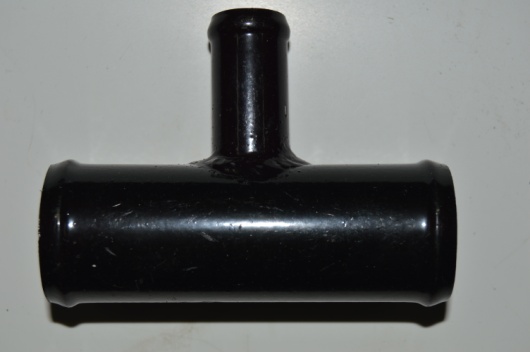 60152Тройник охлаждения D-25х25 мм (крашеный)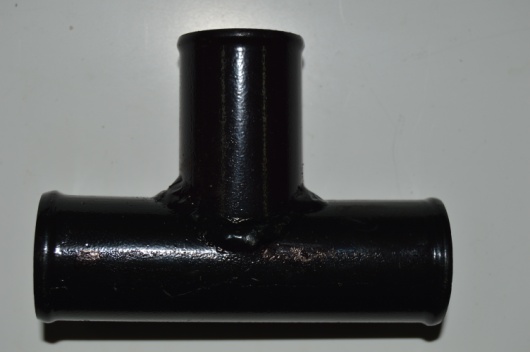 75153Тройник охлаждения D-28х16 мм (крашеный)66154Тройник охлаждения D-28х28 мм (крашеный)89155Тройник охлаждения D-30х16 мм (крашеный)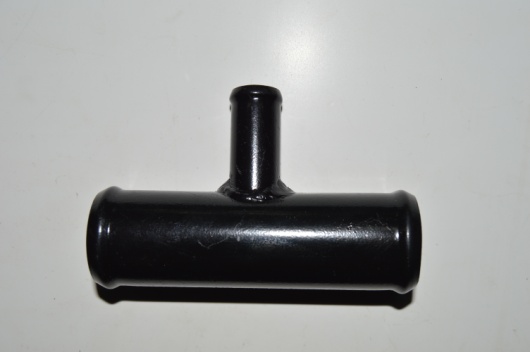 82156Тройник охлаждения D-30х30 мм (крашеный)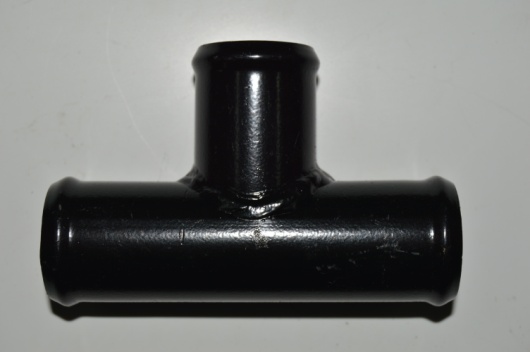 100157Тройник охлаждения D-32х14 мм (крашеный)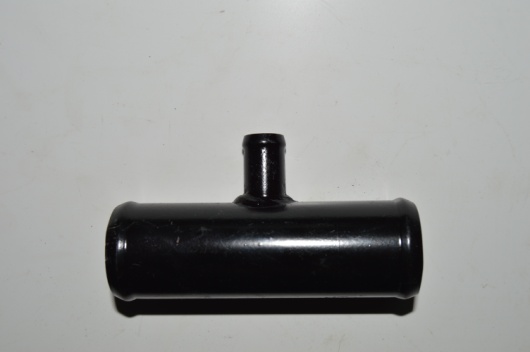 79158Тройник охлаждения D-32х16 мм (крашеный)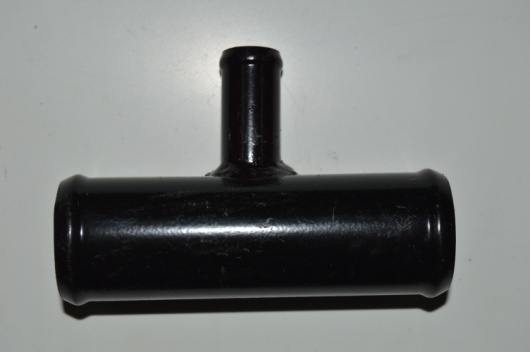 84159Тройник охлаждения D-32х18 мм (крашеный)84160Тройник охлаждения D-32х20 мм (крашеный)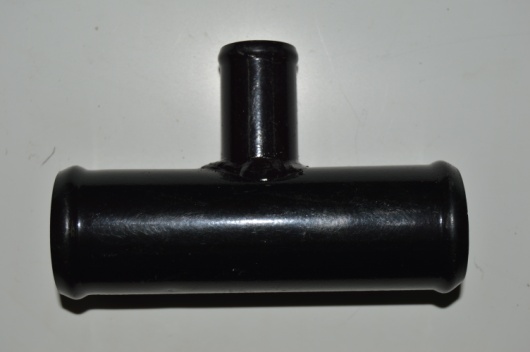 92161Тройник охлаждения D-32х32 мм (крашеный)106162Тройник охлаждения D-36х16 мм (крашеный)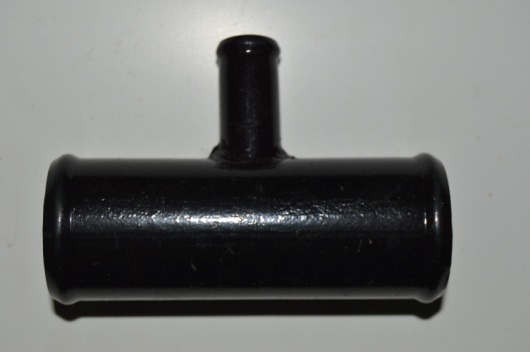 93163Тройник охлаждения D-36х18 мм (крашеный)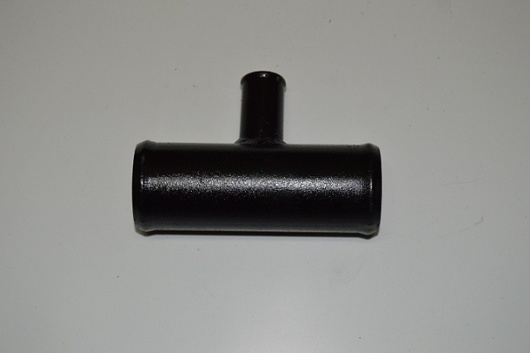 95164Тройник охлаждения D-36х36 мм (крашеный)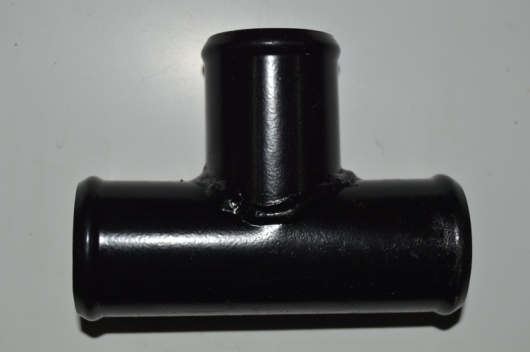 130165Тройник охлаждения D-38х16 мм (крашеный)97166Тройник охлаждения D-38х18 мм (крашеный)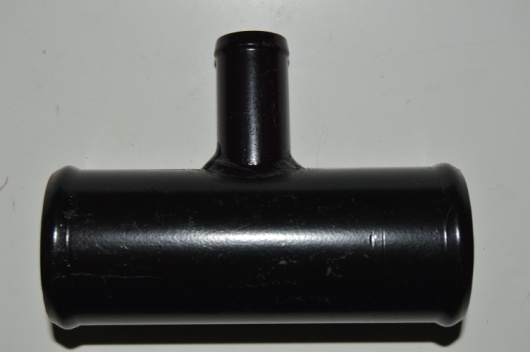 116167Тройник охлаждения D-38х38 мм (крашеный)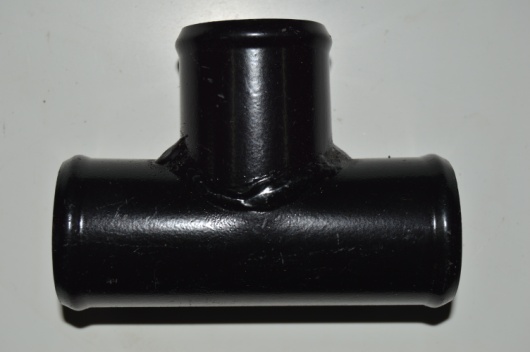 121168Тройник охлаждения D-40х40 мм (крашеный)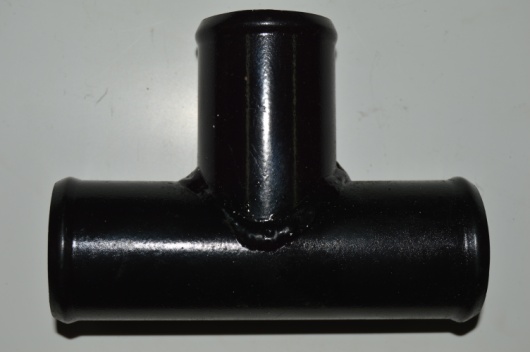 194169Тройник охлаждения D-42х42 мм (крашеный)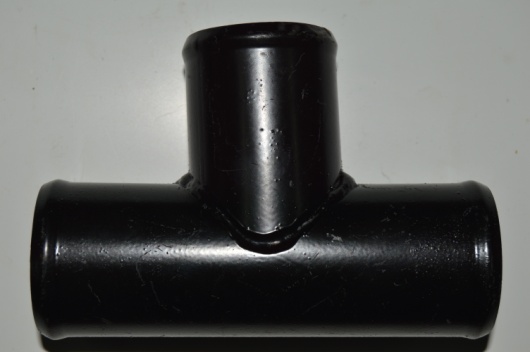 235170Тройник охлаждения D-45х45 мм (крашеный)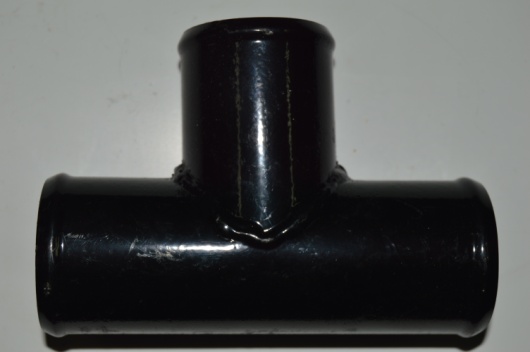 223171Тройник охлаждения D-48х48 мм (крашеный)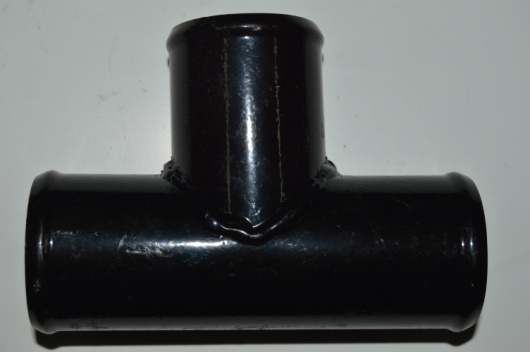 303172Тройник охлаждения D-51х51 мм (крашеный)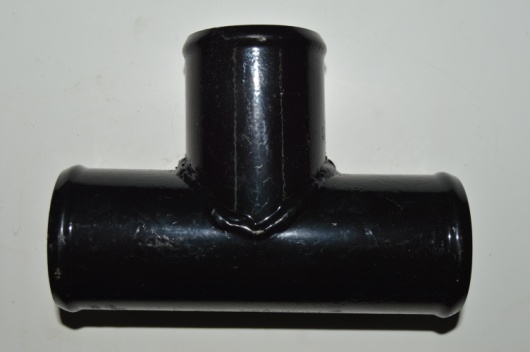 332173Тройник охлаждения D-38х18х8 мм ГАЗ-3302 (крашеный)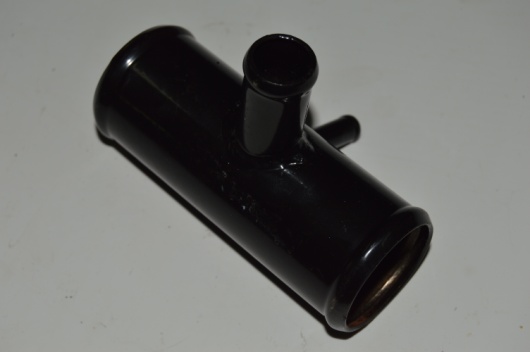 123174Тройник охлаждения D-38х43х18 мм ГАЗ-3302 (крашеный)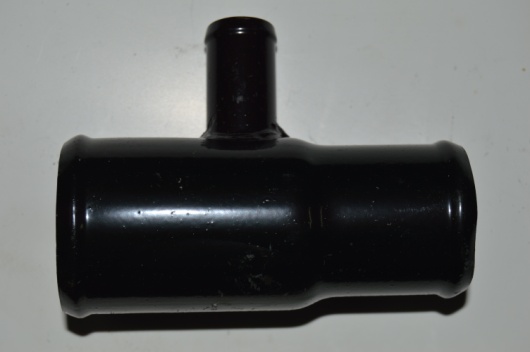 105175Тройник с соском под 45º у- D-10х10 мм  ГАЗ  крашеный)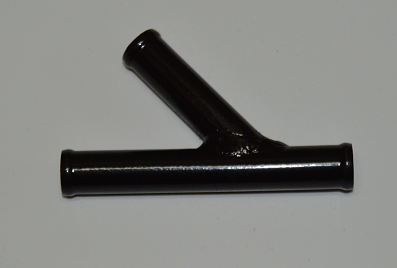 25176Тройник с соском под 45º у- D-12х12 мм  ГАЗ  крашеный)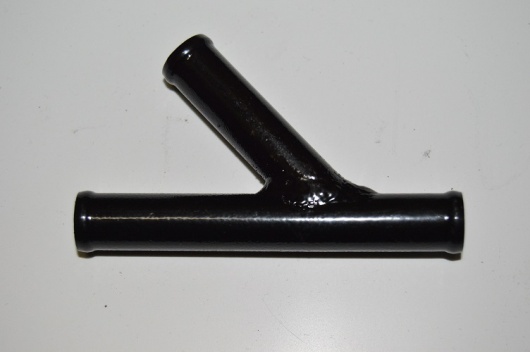 33177Тройник с соском под 45º у- D-14х14 мм  ГАЗ  крашеный)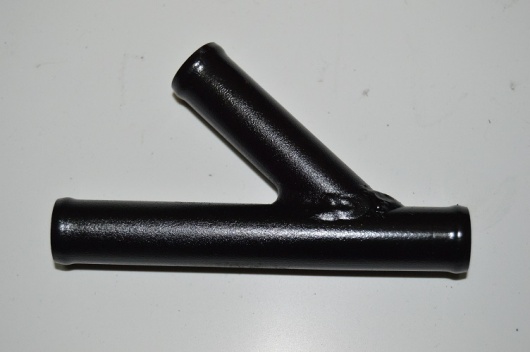 42178Тройник с соском под 45º у- D-16х16 мм  ГАЗ  крашеный)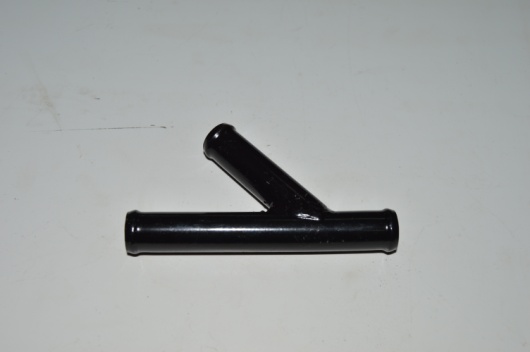 60179Тройник с соском под 45º у- D-18х18 мм  ГАЗ (крашеный)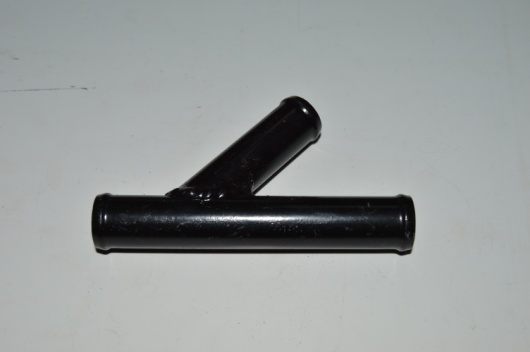 70180Тройник с соском под 45º у- D-20х20 мм  ГАЗ (крашеный)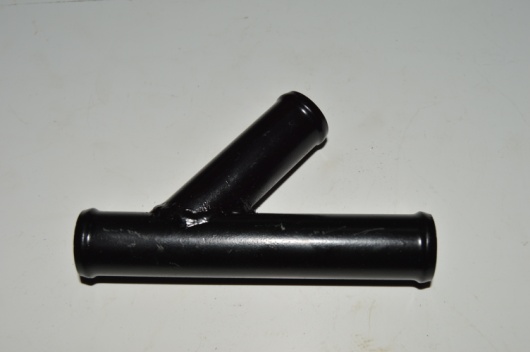 73ПЕРЕХОДНИКИ ГАЗ/УАЗ МЕТАЛЛИЧЕСКИЕПЕРЕХОДНИКИ ГАЗ/УАЗ МЕТАЛЛИЧЕСКИЕПЕРЕХОДНИКИ ГАЗ/УАЗ МЕТАЛЛИЧЕСКИЕПЕРЕХОДНИКИ ГАЗ/УАЗ МЕТАЛЛИЧЕСКИЕПЕРЕХОДНИКИ ГАЗ/УАЗ МЕТАЛЛИЧЕСКИЕПЕРЕХОДНИКИ ГАЗ/УАЗ МЕТАЛЛИЧЕСКИЕПЕРЕХОДНИКИ ГАЗ/УАЗ МЕТАЛЛИЧЕСКИЕ181Патрубок радиатора D-32 мм, L-100 мм (переходник шлангов с резьбой 12х1.5 мм под датчик) ГАЗ-3302 (крашеный)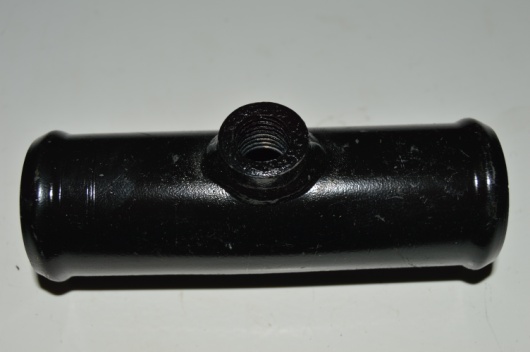 86182Патрубок радиатора D-32 мм, L-100 мм (переходник шлангов с резьбой 22х1.5 мм под датчик) ГАЗ-3302 (крашеный)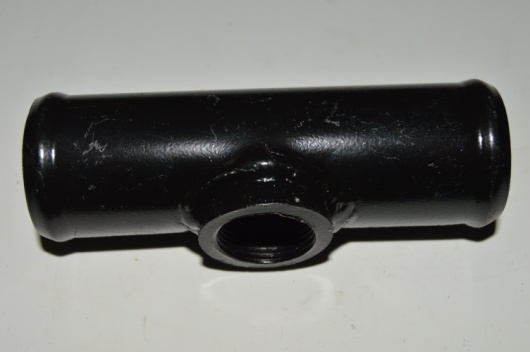 95183Патрубок радиатора D-38 мм, L-100 мм (переходник шлангов с резьбой 12х1.5 мм под датчик) ГАЗ-3302 (крашеный)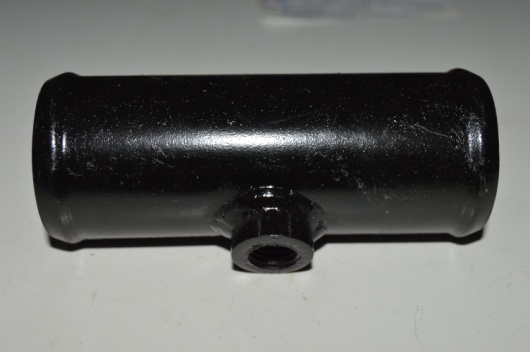 100184Патрубок радиатора D-38 мм, L-100 мм (переходник шлангов с резьбой 22х1.5 мм под датчик) ГАЗ-3302 (крашеный)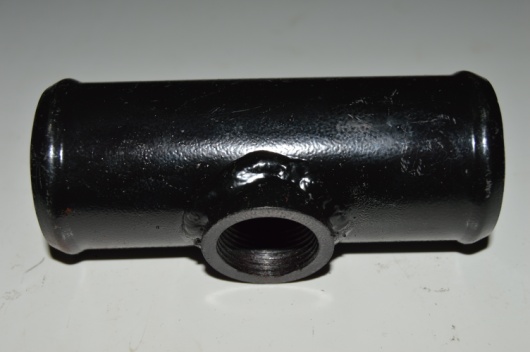 106185Патрубок радиатора D-38 мм, L-150 мм (переходник шлангов с резьбой 22х1.5 мм под датчик) ГАЗ-3302 (крашеный)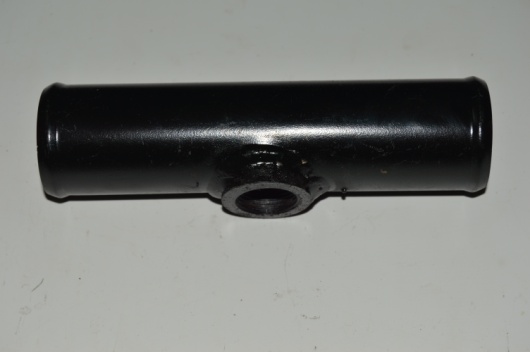 149186Патрубок радиатора поводящий D-38 мм, L-310 мм (переходник шлангов с резьбой 22х1.5 мм под датчик) ГАЗ-3110, ЗМЗ-406 (крашеный)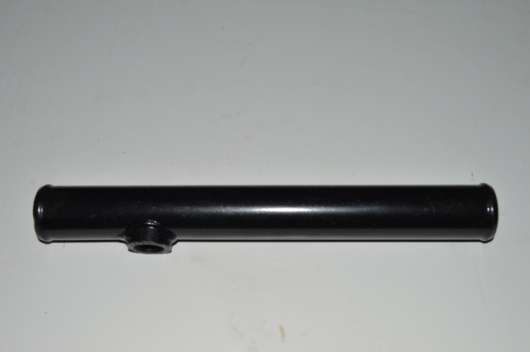 362187Патрубок радиатора D-38 мм, L-310 мм  (кривой, 2 загиба, переходник шлангов с резьбой 22х1.5 мм под датчик) ГАЗ-3302 (крашеный)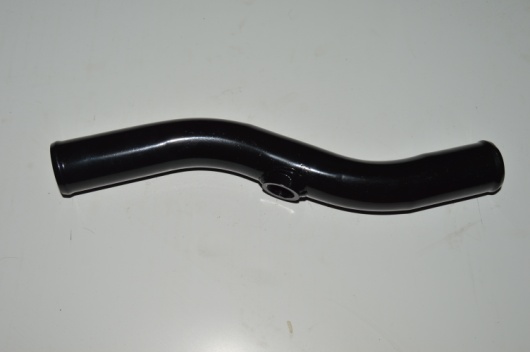 298188Патрубок радиатора D-38 мм, L-310 мм  (кривой, 2 загиба, переходник шлангов) ГАЗ-3302 (крашеный)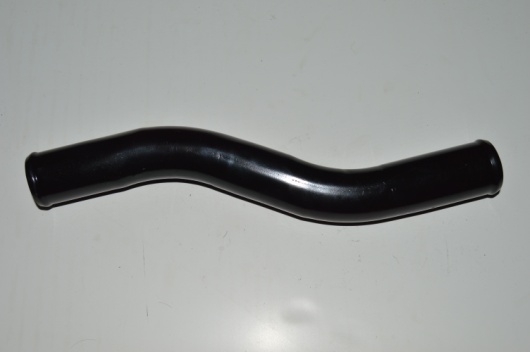 269189Патрубок радиатора подводящий  D-38 мм, L-305 мм  (переходник шлангов с резьбой 22х1.5мм под датчик, 1 загиб) ГАЗ-3302(2217), Соболь ЗМЗ-405(406) (крашеный)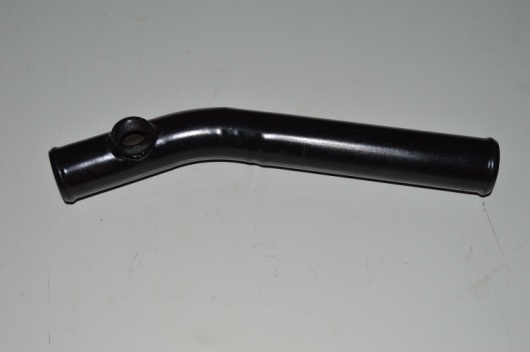 283190Патрубок радиатора подводящий D-38 мм, L-305 мм  (переходник шлангов, 1загиб) ГАЗ-3302(2217), Соболь ЗМЗ-405(406)  (крашеный)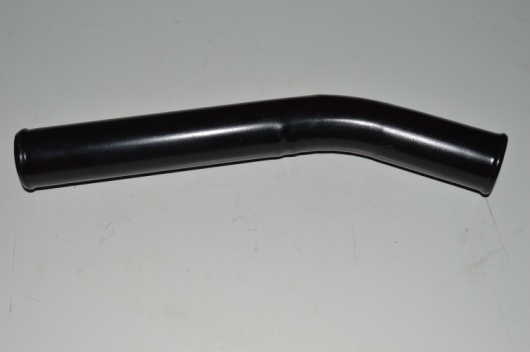 262191Патрубок радиатора D-40 мм, L-100 мм (переходник шлангов с резьбой 22х1.5 мм под датчик) (крашеный)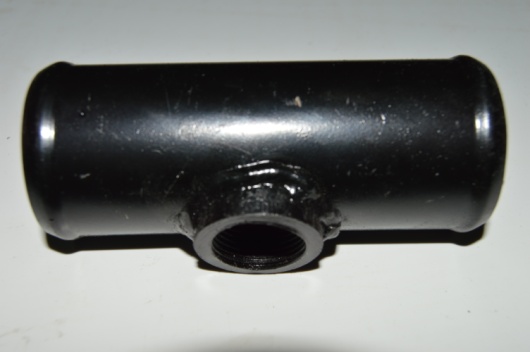 135192Патрубок радиатора D-45 мм, L-100 мм (переходник шлангов с резьбой 22х1.5 мм под датчик) (крашеный)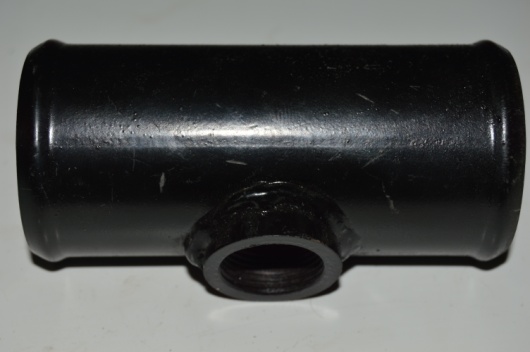 145193Труба забора воды помпы D-20 мм с отводящим соском D-10 мм, ГАЗ  (крашеный)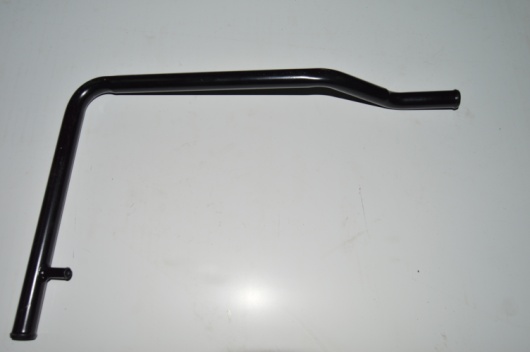 308